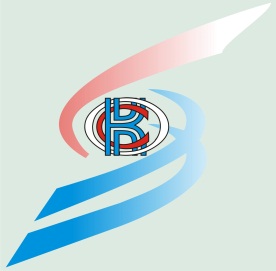 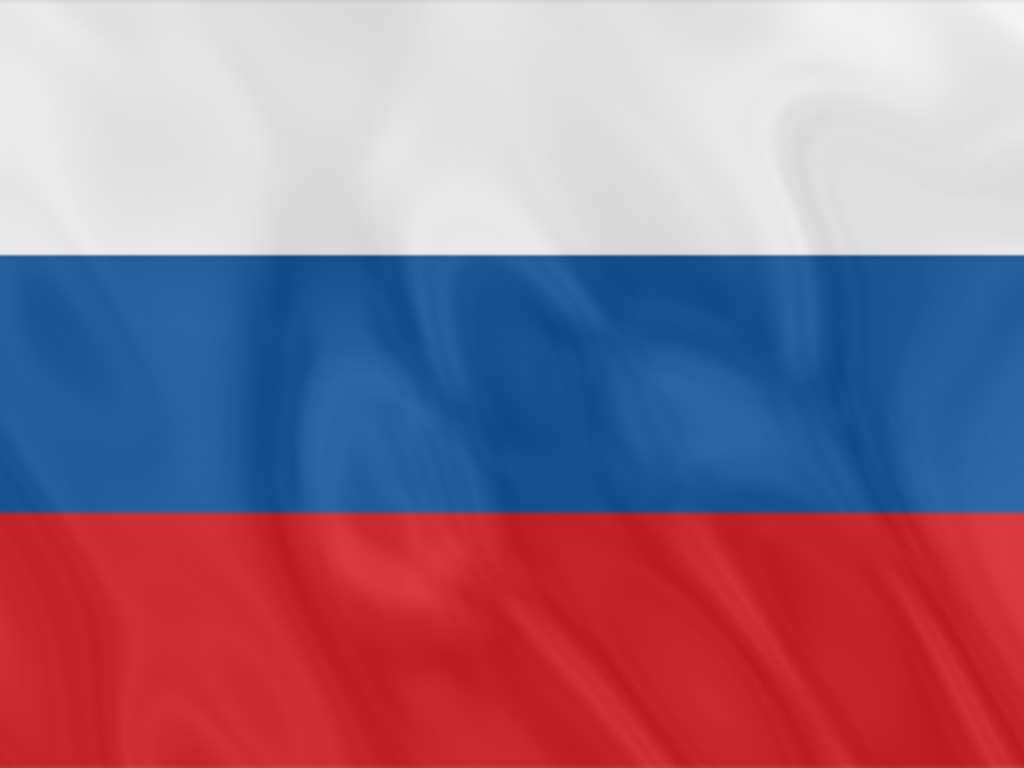 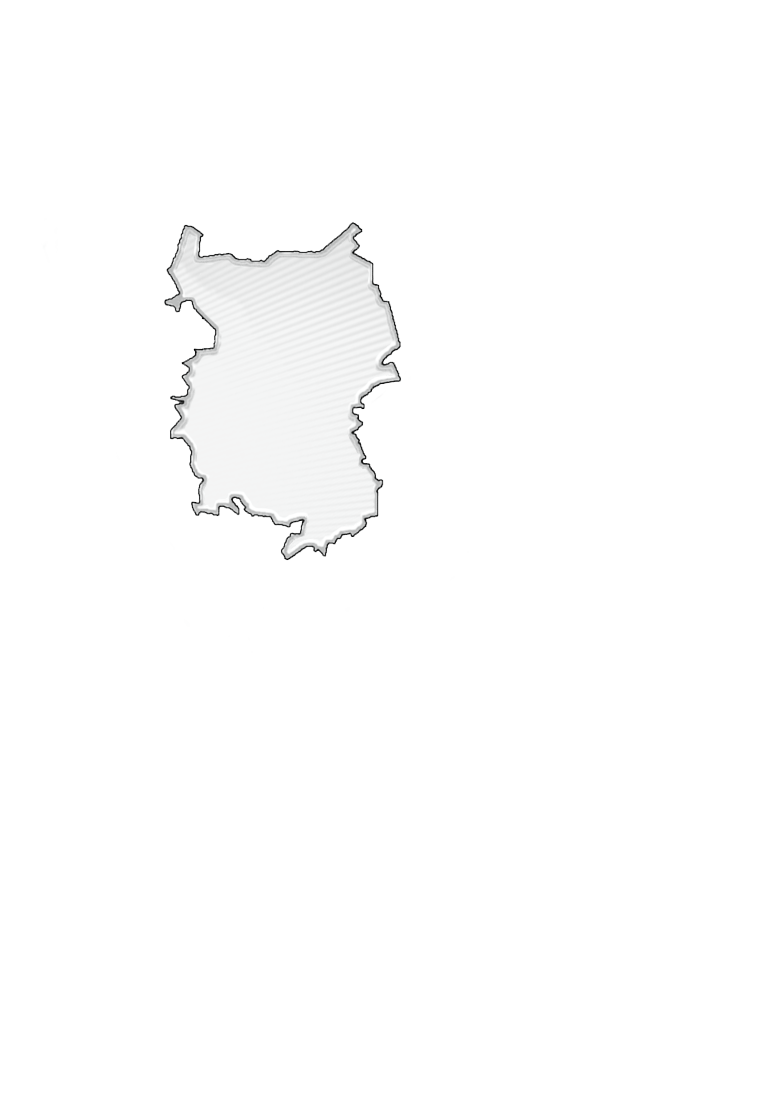 Подготовка издания осуществлялась специалистами Территориального органа Федеральной службы государственной статистики по Омской области.Редакционный Совет:Е.В. Шорина – Председатель редакционного Совета Л.В. Петрова, Н.Д. Фокина,  Е.Н. Олейник, Т.В. Прошутинская, Г.А. Дюбина, Л.Н. Иванова, Н.И. Ильина, С.А. Ладаива, Т.В. Нурманова, Т.В. Опарина, О.Ф. Скворцова, А.В. Цвига, Е.Ю. Жеванова Социально-экономическое положение Омской области за январь –апрель 2019 года: Докл. / Омскстат. - Омск, 2019. – 60 с.В докладе представлена официальная статистическая информация о социально-экономическом положении Омской области в январе – апреле 2019 года.Материалы доклада освещают положение основных видов экономической деятельности. Публикуются официальные статистические данные по производству товаров и услуг, строительству, сельскому хозяйству, оптовому и потребительскому рынкам, ценам, финансам, рынку труда, уровню жизни населения, демографической ситуации и другим показателям. Данные по отдельным показателям, по сравнению с опубликованными ранее, уточнены.Значения данных, обозначенные «…», по отдельным показателям в разделе «Промышленное производство», «Финансы» не публикуются в целях обеспечения конфиденциальности первичных статистических данных, полученных от организаций, в соответствии с Федеральным законом от 29.11.2007 № 282-ФЗ «Об официальном статистическом учете и системе государственной статистики в Российской Федерации» (ст. 4, п. 5; ст. 9, п. 1). СОКРАЩЕНИЯУсловные обозначения:	-	явление отсутствует;	...	данных не имеется;	0,0	небольшая величина.В отдельных случаях незначительные расхождения итогов от суммы
слагаемых объясняются округлением данных.С О Д Е Р Ж А Н И ЕI. ОСНОВНЫЕ ЭКОНОМИЧЕСКИЕ И СОЦИАЛЬНЫЕ ПОКАЗАТЕЛИ   ОМСКОЙ ОБЛАСТИ	4II. ЭКОНОМИЧЕСКАЯ СИТУАЦИЯ В ОМСКОЙ ОБЛАСТИ	61. Производство товаров и услуг	61.1. Промышленное производство	61.2. Сельское хозяйство	91.3. Строительство	111.4. Транспорт	132. Рынки товаров и услуг	142.1. Розничная торговля	142.2. Рестораны, кафе, бары	162.3. Рынок платных услуг населению	172.4. Оптовая торговля	183. Институциональные преобразования	193.1. Характеристика и демография организаций	193.2. Характеристика индивидуальных предпринимателей	224. Цены	234.1. Потребительские цены	234.2. Цены производителей	265. Финансы	295.1. Просроченная кредиторская задолженность организаций	29III. СОЦИАЛЬНАЯ СФЕРА	321. Уровень жизни населения	322. Занятость и безработица	403. Заболеваемость	42IV. ДЕМОГРАФИЯ	43Методологический комментарий	46I. ОСНОВНЫЕ ЭКОНОМИЧЕСКИЕ И СОЦИАЛЬНЫЕ ПОКАЗАТЕЛИ ОМСКОЙ ОБЛАСТИ
ПродолжениеII. ЭКОНОМИЧЕСКАЯ СИТУАЦИЯ В ОМСКОЙ ОБЛАСТИ1. Производство товаров и услуг1.1. Промышленное производствоИндекс промышленного производства1) в апреле 2019 года по сравнению с соответствующим периодом 2018 года составлял 112,0 процента, в январе-апреле 2019 года – 104,5 процента.Индекс промышленного производстваИндексы производства по видам экономической деятельностиОбъем отгруженных товаров собственного производства, 
выполненных работ и услуг собственными силами
по видам экономической деятельности
(в действующих ценах)1.2. Сельское хозяйствоПроизводство продукции сельского хозяйстваОбъем производства продукции сельского хозяйства всех сельхозпроизводителей (сельскохозяйственные организации, крестьянские (фермерские) хозяйства и индивидуальные предприниматели, хозяйства населения) в январе-марте 2019 года в действующих ценах, по предварительной оценке, составлял 11218,5 млн. рублей, или 98,3 процента к январю-марту 2018 года.ЖивотноводствоПоголовье свиней в хозяйствах всех категорий на конец апреля 2019 года, по расчетам, составляло 492,0 тыс. голов (на 2,4% больше по сравнению с соответствующей датой предыдущего года), коров – 154,8 тыс. голов (на 1,8% меньше), крупного рогатого скота в целом – 399,2 тыс. голов (на 3,2% меньше), овец и коз – 248,1 тыс. голов (на 2,2% меньше), птицы – 7560,1 тыс. голов (на 7,9% меньше).В структуре поголовья скота на хозяйства населения приходилось 40,1 процента поголовья крупного рогатого скота, 30,0 процента свиней, 90,0 процента овец и коз (на конец апреля 2018 г. – 40,1%, 34,1%, 90,8% соответственно).Динамика поголовья скота и птицы в хозяйствах всех категорийВ сельскохозяйственных организациях на конец апреля 2019 года по сравнению с соответствующей датой предыдущего года поголовье свиней увеличилось на 9,7 процента; поголовье коров уменьшилось на 4,3 процента, крупного рогатого скота в целом – на 5,4 процента, птицы – на 9,1 процента.В январе-апреле 2019 года в хозяйствах всех категорий, по расчетам, произведено скота и птицы на убой (в живом весе) 61,8 тыс. тонн, молока – 169,6 тыс. тонн, яиц – 286,9 млн. штук.Производство основных видов продукции животноводства
в хозяйствах всех категорийВ сельскохозяйственных организациях в январе-апреле 2019 года по сравнению с январем-апрелем 2018 года производство яиц увеличилось на 9,8 процента, скота и птицы на убой (в живом весе) и молока сократилось на 4,0 процента и 5,0 процента соответственно.Надой молока на одну корову в сельскохозяйственных организациях (без субъектов малого предпринимательства) в январе-апреле 2019 года составлял 1592 килограмма (в январе-апреле 2018 г. – 1635 кг.), средняя яйценоскость одной курицы-несушки – 94 штуки яиц (в январе-апреле 2018 г. – 92 шт.).В январе-апреле 2019 года по сравнению с январем-апрелем 2018 года в структуре производства скота и птицы на убой (в живом весе) в сельскохозяйственных организациях, по расчетам, отмечалось увеличение удельного веса производства мяса птицы и свиней при снижении доли производства мяса крупного рогатого скота.Производство основных видов скота и птицы на убой (в живом весе) в сельскохозяйственных организацияхВ сельскохозяйственных организациях обеспеченность скота кормами к концу апреля 2019 года в расчете на 1 условную голову скота была выше на 20,0 процента по сравнению с соответствующей датой предыдущего года.Наличие кормов в сельскохозяйственных
организациях (без субъектов малого предпринимательства)1.3. СтроительствоСтроительная деятельность.  Объем работ, выполненных по виду экономической деятельности «Строительство»1)2), в апреле 2019 года составлял 5700,3 млн. рублей или 119,9 процента3)4) к соответствующему периоду предыдущего года, в январе-апреле 2019 года – 20268,3 млн. рублей или 140,7 процента.Динамика объема работ, выполненных по виду 
экономической деятельности «Строительство»1)2)Жилищное строительство. Организациями всех форм собственности и индивидуальными застройщиками в январе-апреле 2019 года введено в действие 1686 квартир общей площадью 144,2 тыс. кв. метров. Индивидуальными застройщиками введены в действие 603 квартиры общей площадью 92,5 тыс. кв. метров. Динамика ввода в действие общей площади жилых домов1.4. Транспорт
Динамика грузооборота и пассажирооборота 
автомобильного транспорта
2. Рынки товаров и услуг1)2.1. Розничная торговляОборот розничной торговли в апреле 2019 года составлял 27266,9 млн. рублей, что в сопоставимых ценах соответствует 98,2 процента к соответствующему периоду 2018 года, в январе-апреле 2019 года – 107631,2 млн. рублей, или 99,7 процента.Динамика оборота розничной торговлиОборот розничной торговли в январе-апреле 2019 года на 98,9 процента формировался торгующими организациями и индивидуальными предпринимателями, осуществляющими деятельность вне рынка, доля розничных рынков и ярмарок соответствовала 1,1 процента (в январе-апреле 2018 года – 99,1% и 0,9% соответственно).Оборот розничной торговли торгующих организаций и продажа товаров на розничных рынках и ярмаркахВ январе-апреле 2019 года в структуре оборота розничной торговли удельный вес пищевых продуктов, включая напитки, и табачных изделий составлял 46,3 процента, непродовольственных товаров – 53,7 процента (в январе-апреле 2018 года – 46,1% и 53,9% соответственно).Динамика оборота розничной торговли 
пищевыми продуктами, включая напитки, и табачными изделиями и непродовольственными товарами2.2. Рестораны, кафе, бары1)Оборот общественного питания в апреле 2019 года составлял 1251,4 млн. рублей, что в сопоставимых ценах на 3,0 процента больше, чем в апреле 2018 года и на 0,4 процента меньше, чем в марте 2019 года, в январе-апреле 2019 года – 4830,1 млн. рублей (на 2,0% больше).Динамика оборота общественного питания2.3. Рынок платных услуг населению1)Объем платных услуг, оказанных населению Омской области в январе-апреле 2019 года, составлял 33386,0 млн. рублей, что на 2,8 процента больше, чем в январе-апреле 2018 года. Динамика объема платных услуг2.4. Оптовая торговля Оборот оптовой торговли в январе-апреле 2019 года составлял 152194,4 млн. рублей, или 99,0 процента к январю-апрелю 2018 года. На долю субъектов малого предпринимательства приходилось 52,4 процента оборота оптовой торговли.Динамика оборота оптовой торговлиОборот оптовой торговли в январе-апреле 2019 года на 79,2 процента формировался организациями оптовой торговли, оборот которых составлял 120595,3 млн. рублей, или 93,6 процента к январю-апрелю 2018 года. 3. Институциональные преобразования3.1. Характеристика и демография организаций 
Учет юридических лиц в составе Статистического регистра Росстата осуществляется органами государственной статистики по сведениям, предоставляемым территориальными органами ФНС России из Единого государственного реестра юридических лиц (ЕГРЮЛ). В соответствии с постановлением Правительства Российской Федерации от 22.12.2011 №1092 сведения поступают в органы государственной статистики в течение пяти рабочих дней после их включения в ЕГРЮЛ.Распределение организаций, учтенных в составе 
Статистического регистра Росстата, 
по видам экономической деятельности
на 1 мая(единиц)Демография организаций, учтенных в составе Статистического 
регистра Росстата, по видам экономической деятельностиДемография организаций, учтенных в составе 
Статистического регистра Росстата, 
по формам собственности3.2. Характеристика индивидуальных предпринимателей
Учет индивидуальных предпринимателей в составе Статистического регистра Росстата осуществляется органами государственной статистики по сведениям, предоставляемым территориальными органами ФНС России из Единого государственного реестра индивидуальных предпринимателей (ЕГРИП). В соответствии с постановлением Правительства Российской Федерации от 22.12.2011 №1092 
сведения поступают в органы государственной статистики в течение пяти рабочих дней после их включения в ЕГРИП.Количество индивидуальных предпринимателей, учтенных 
в составе Статистического регистра Росстата, 
по видам экономической деятельности
на 1 маяКоличество индивидуальных предпринимателей, включая глав крестьянско-фермерских хозяйств.4. ЦЕНЫИндексы цен и тарифов4.1. Потребительские ценыИндекс потребительских цен на товары и услуги в Омской области в апреле 2019 года по сравнению с предыдущим месяцем составил 100,2 процента, в том числе на продовольственные товары – 100,8 процента, непродовольственные товары – 100,1 процента, услуги – 99,7 процента.Индексы потребительских цен и тарифов на товары и услугиБазовый индекс потребительских цен (БИПЦ), исключающий изменения цен на отдельные товары, подверженные влиянию факторов, которые носят административный, а также сезонный характер, в апреле 2019 года составил 100,3 процента, с начала года – 102,0 процента (в апреле 2018 г. – 100,1%, с начала года – 100,3%).Стоимость фиксированного набора потребительских товаров и услуг для межрегиональных сопоставлений покупательной способности населения по Омской области в апреле 2019 года составила 13922,49 рубля и по сравнению с предыдущим месяцем повысилась на 0,3 процента, с начала года – на 3,4 процента (в апреле 2018 г. - повысилась на 0,4%, с начала года - на 0,6%). Средний уровень цен на продовольственные товары в апреле 2019 
года повысился на 0,8 процента,  с начала года – на 3,0 процента (в апреле 2018 г. – снизился на 0,1%, с начала года – также снизился на 0,1%).Максимальное изменение ценна отдельные продовольственные товарыв апреле 2019 годаСтоимость условного (минимального) набора продуктов питания по Омской области в конце апреля 2019 года составила 3687,54 рубля и по сравнению с предыдущим месяцем повысилась на 1,5 процента, с начала года – на 7,6 процента (в апреле 2018 г. – повысилась на 0,7%, с начала года – на 2,9%).Цены на непродовольственные товары в апреле 2019 года повысились на 0,1 процента, с начала года – на 1,5 процента (в апреле 2018 г. – повысились на 0,5%, с начала года – на 1,3%).Максимальное изменение ценна отдельные непродовольственные товарыв апреле 2019 годаЦены и тарифы на услуги в апреле 2019 года в среднем снизились 
на 0,3 процента, с начала года – повысились на 2,7 процента (в апреле 2018 г. – повысились на 0,5%, с начала года – на 1,1%).Максимальное изменение цен (тарифов) на отдельные услугив апреле 2019 годаСредние тарифы на жилищно-коммунальные услугив апреле 2019 года4.2. Цены производителейИндекс цен производителей промышленных товаров в апреле 2019 года относительно предыдущего месяца составил 102,6 процента, в том числе индекс цен на продукцию добычи полезных ископаемых – 100,9 процента, обрабатывающих производств – 102,7 процента, обеспечение электрической энергией, газом и паром; кондиционирование воздуха 100,1 процента, водоснабжение; водоотведение, организация сбора и утилизации отходов, деятельность по ликвидации загрязнений – 100,0 процента.Изменение цен производителей промышленных товаровПродолжениеИндексы цен производителей промышленных товаров
по видам экономической деятельностиПродолжениеИндекс тарифов на грузовые перевозки в среднем по всем видам транспорта в апреле 2019 года по сравнению с предыдущим месяцем составил 100,0 процента.Индексы тарифов на грузовые перевозки по видам транспорта5. Финансы5.1. Просроченная кредиторская задолженность организаций1)Кредиторская задолженность на конец марта 2019 года составляла 179383,6 млн. рублей, из нее на просроченную приходилось 2,4 процента 
(на конец марта 2018 г. – 3,7%, на конец февраля 2019 г. – 2,4%).Просроченная кредиторская задолженность
по видам экономической деятельности
на конец марта 2019 годаIII. СОЦИАЛЬНАЯ СФЕРА1. Уровень жизни населенияОсновные показатели, характеризующие уровень жизни населенияПродолжениеРеальные денежные доходы, по предварительной оценке, в I квартале 2019 года по сравнению с соответствующим периодом предыдущего года снизились на 2,7 процента.Реальные располагаемые денежные доходы (доходы за вычетом обязательных платежей, скорректированные на индекс потребительских цен),
по предварительной оценке, в I квартале 2019 года по сравнению с соответствующим периодом предыдущего года снизились на 3,2 процента.Динамика денежных доходов населения1)Заработная плата. Среднемесячная номинальная заработная плата, начисленная работникам за январь-март 2019 года, составляла 32657,4 рубля и по сравнению с соответствующим периодом 2018 года увеличилась на 7,1 процента, в марте 2019 года – на 7,1 процента.Динамика среднемесячной номинальной и реальной 
начисленной заработной платыСреднемесячная номинальная начисленная заработная плата 
по видам экономической деятельности Просроченная задолженность по заработной плате в организациях (без субъектов малого предпринимательства) наблюдаемых видов экономической деятельности на 1 мая 2019 года составляла 9,9 млн. рублей и уменьшилась по сравнению с 1 мая 2018 года на 3,6 млн. рублей (на 26,7%), по сравнению с 
1 апреля 2019 года увеличилась на 0,2 млн. рублей (на 2,2%). Из общей суммы просроченной задолженности по заработной плате на 1 мая 2019 года 3,0 млн. рублей (30,5%) приходилось на задолженность, образовавшуюся в 2018 году, 3,7 млн. рублей (37,6%) – в 2017 году и ранее.Динамика просроченной задолженности по заработной плате1)Просроченная задолженность по заработной плате 
по видам экономической деятельностина 1 мая 2019 года2. Занятость и безработицаЧисленность рабочей силы (по итогам выборочного обследования рабочей силы среди населения в возрасте 15 лет и старше) в среднем за январь-апрель 2019 года составляла 1020,1 тыс. человек, и по сравнению с соответствующим периодом прошлого года уменьшилась на 9,9 тыс. человек (на 1,0%).Численность занятого населения в январе-апреле 2019 года уменьшилась по сравнению с соответствующим периодом прошлого года на 6,6 тыс. человек (на 0,7%), численность безработных (по методологии Международной Организации Труда) – на 3,4 тыс. человек (на 4,4%).Уровень занятости населения  в январе-апреле 2019 года соответствовал 59,4 процента, уровень безработицы – 7,1 процента.Динамика численности рабочей силы1) 
(в возрасте 15 лет и старше)Число замещенных рабочих мест работниками списочного состава, совместителями и лицами, выполнявшими работы по договорам гражданско-правового характера, в организациях (без субъектов малого предпринимательства), средняя численность работников которых превышала 15 человек, в марте 2019 года составляло 405,7 тыс. человек и было больше, чем в марте 2018 года на 0,5 тыс. человек, или на 0,1 процента.Число замещенных рабочих мест в организацияхБезработица (по данным Главного управления государственной службы занятости населения Омской области). Численность незанятых граждан, состоявших на регистрационном учете в органах службы занятости населения в целях поиска подходящей работы, к концу апреля 2019 года составляла 15,4 тыс. человек, из них статус безработного имели 13,1 тыс. человек.Динамика численности не занятых трудовой деятельностью 
граждан, состоявших на учете в органах 
службы занятости населения 3. ЗаболеваемостьЗаболеваемость населения
отдельными инфекционными заболеваниями(по данным Территориального управления
Роспотребнадзора по Омской области)(зарегистрировано заболеваний)IV. ДЕМОГРАФИЯВ январе-марте 2019 года демографическая ситуация в области характеризовалась следующими данными: Показатели естественного движения населения
в январе-мартеРаспределение умерших по причинам смерти
в январе-мартеОбщие итоги миграцииПоказатели международной миграцииМетодологический комментарийИндекс производства – относительный показатель, характеризующий изменение масштабов производства в сравниваемых периодах. Различают индивидуальные и сводные индексы производства. Индивидуальные индексы отражают изменение выпуска одного продукта и исчисляются как отношение объемов производства данного вида продукта в натурально-вещественном выражении в сравниваемых периодах. Сводный индекс производства характеризует совокупные изменения  производства всех видов продукции и отражает изменение создаваемой в процессе производства стоимости в результате изменения только физического объема производимой продукции. Для исчисления сводного индекса производства индивидуальные индексы по конкретным видам продукции поэтапно агрегируются в индексы по видам деятельности, подгруппам, группам, подклассам, классам, подразделам и разделам ОКВЭД. Индекс промышленного производства – агрегированный индекс производства по видам экономической деятельности «Добыча полезных ископаемых», «Обрабатывающие производства», «Обеспечение электрической энергией, газом и паром; кондиционирование воздуха», «Водоснабжение; водоотведение, организация сбора и утилизации отходов, деятельность по ликвидации загрязнений».Объем отгруженных товаров собственного производства, выполненных работ и услуг собственными силами – стоимость отгруженных или отпущенных в порядке продажи, а также прямого обмена (по договору мены) всех товаров собственного производства, работ и услуг, выполненных (оказанных) собственными силами. Объем отгруженных товаров представляет собой стоимость товаров, которые произведены данным юридическим лицом и фактически отгружены (переданы) в отчетном периоде на сторону (другим юридическим и физическим лицам), включая товары, сданные по акту заказчику на месте, независимо от того, поступили деньги на счет продавца или нет. Объем работ и услуг, выполненных собственными силами, представляет собой стоимость работ и услуг, оказанных (выполненных) организацией другим юридическим и физическим лицам. Данные приводятся в фактических отпускных ценах без налога на добавленную стоимость, акцизов и аналогичных обязательных платежей. Группировки по видам деятельности представляют совокупность соответствующих фактических видов деятельности, осуществляемых организациями, независимо от их основного вида деятельности. Продукция сельского хозяйства представляет собой сумму данных об объеме продукции растениеводства и животноводства всех сельхозпроизводителей, включая хозяйства индивидуального сектора (хозяйства населения, крестьянские (фермерские) хозяйства и индивидуальные предприниматели), в стоимостной оценке по фактически действовавшим ценам. Продукция растениеводства включает стоимость сырых продуктов, полученных от урожая отчетного года – зерновых и зернобобовых культур, картофеля, овощей, семян и плодов масличных культур, табака необработанного и махорки, свеклы сахарной, соломы и культур кормовых, сырья растительного, используемого в текстильном производстве, растений, используемых для парфюмерии, фармации и аналогичных целей, семян сахарной свеклы, семян кормовых культур, растений живых, цветов и бутонов цветочных срезанных, семян цветов, фруктовых деревьев, семян овощей, винограда, фруктов, ягод и орехов, культур для производства напитков, пряностей необработанных и изменение стоимости незавершенного производства в растениеводстве от начала к концу года (посадка и выращивание до плодоношения сельскохозяйственных культур и многолетних насаждений). Продукция животноводства включает стоимость сырых продуктов, полученных в результате выращивания и хозяйственного использования сельскохозяйственных животных и птицы (молока, шерсти, яиц и др.), стоимость выращивания (приплода, прироста, привеса) скота и птицы в отчетном году, стоимость продукции пчеловодства и др. Индекс производства продукции сельского хозяйства – относительный показатель, характеризующий изменение объема производства сельскохозяйственной продукции в сравниваемых периодах. Для исчисления индекса производства продукции сельского хозяйства используется показатель ее объема в сопоставимых ценах предыдущего года.По категории «сельскохозяйственные организации» показаны данные по хозяйственным товариществам, обществам и партнерствам, производственным кооперативам, унитарным предприятиям, подсобным хозяйствам несельскохозяйственных организаций и учреждений.К хозяйствам населения относятся личные подсобные и другие индивидуальные хозяйства граждан в сельских и городских поселениях, а также хозяйства граждан, имеющих земельные участки в садоводческих, огороднических и дачных некоммерческих объединениях. Личные подсобные хозяйства – форма сельскохозяйственной деятельности, осуществляемой личным трудом гражданина и членов его семьи в целях удовлетворения личных потребностей на земельном участке, предоставленном или приобретенном для ведения личного подсобного хозяйства. Землепользование хозяйств может состоять из приусадебных и полевых участков.Садоводческое, огородническое или дачное некоммерческое объединение граждан – некоммерческая организация, учрежденная гражданами на добровольных началах для содействия ее членам в решении общих социально-хозяйственных задач ведения садоводства, огородничества и дачного хозяйства. Крестьянское (фермерское) хозяйство – объединение граждан, связанных родством и (или) свойством, имеющих в общей собственности имущество и совместно осуществляющих производственную и иную хозяйственную деятельность (производство, переработку, хранение, транспортировку и реализацию сельскохозяйственной продукции), основанную на их личном участии. Индивидуальный предприниматель по сельскохозяйственной деятельности – гражданин (физическое лицо), занимающийся предпринимательской деятельностью без образования юридического лица с момента его государственной регистрации в соответствии с Гражданским кодексом Российской Федерации и заявивший в Свидетельстве о государственной регистрации виды деятельности, отнесенные согласно Общероссийскому классификатору видов экономической деятельности (ОКВЭД2) к сельскому хозяйству. Данные о поголовье скота, производстве и реализации основных сельскохозяйственных продуктов по всем сельхозпроизводителям определяются: по сельскохозяйственным организациям – на основании сведений форм федерального государственного статистического наблюдения (по субъектам малого предпринимательства – с применением выборочного метода наблюдения); по хозяйствам населения, крестьянским (фермерским) хозяйствам и индивидуальным предпринимателям – по материалам выборочных обследований.Поголовье скота и птицы включает поголовье всех возрастных групп соответствующего вида сельскохозяйственных животных.Производство cкота и птицы на убой (в живом весе) – показатель, характеризующий результат использования скота и птицы для забоя на мясо. Общий объем производства скота и птицы на убой включает как проданные скот и птицу, подлежащие забою, так и забитые в сельскохозяйственных организациях, крестьянских (фермерских) хозяйствах, у индивидуальных предпринимателей и в хозяйствах населения.Производство молока характеризуется фактически надоенным сырым коровьим, козьим и кобыльим молоком, независимо от того, было ли оно реализовано или потреблено в хозяйстве на выпойку молодняка. Молоко, высосанное молодняком при подсосном его содержании, в продукцию не включается и не учитывается при определении средних удоев.При расчете среднего годового надоя молока на одну корову производство молока, полученного от коров молочного стада, делится на их среднее поголовье.Производство яиц включает их сбор от всех видов сельскохозяйственной птицы, в том числе и яйца, пошедшие на воспроизводство птицы (инкубация и др.).Объем выполненных работ по виду деятельности «Строительство» – это работы, выполненные организациями собственными силами по виду деятельности «Строительство» на основании договоров и (или) контрактов, заключаемых с заказчиками. В стоимость этих работ включаются работы по строительству новых объектов, капитальному и текущему ремонту, реконструкции, модернизации жилых и нежилых зданий и инженерных сооружений. Данные приводятся с учетом объемов, выполненных субъектами малого предпринимательства, организациями министерств и ведомств, имеющих воинские подразделения, и объемов скрытой и неформальной деятельности в строительстве.Общая площадь жилых домов состоит из жилой площади и площади подсобных (вспомогательных) помещений в квартирных домах и общежитиях постоянного типа, в домах для инвалидов и престарелых, спальных помещений детских домов и школ-интернатов. К площадям подсобных (вспомогательных) помещений квартир относится площадь кухонь, внутриквартирных коридоров, ванных, душевых, туалетов, кладовых, встроенных шкафов, а также отапливаемых и пригодных для проживания мансард, мезонинов, веранд и террас. В общежитиях к подсобным (вспомогательным) помещениям также относятся помещения культурно-бытового назначения и медицинского обслуживания. Площадь лоджий, балконов, холодных веранд, террас, кладовых включается в общую площадь с установленными понижающими коэффициентами.В данные об общем числе построенных квартир включены квартиры в жилых домах квартирного и гостиничного типа и общежитиях, построенных в городских поселениях и сельской местности организациями всех форм собственности и индивидуальными застройщиками. Грузооборот автомобильного транспорта – объем работы автомобильного транспорта по перевозкам грузов. Единицей измерения является тонно-километр. Определяется умножением веса перевезенного груза (включая груз, перевезенный на автоприцепах) за каждую ездку в тоннах на расстояние ездки в километрах с последующим суммированием произведений по всем ездкам. Пассажирооборот автомобильного транспорта – объем работы автомобильного транспорта по перевозкам пассажиров. Единицей измерения является пассажиро-километр. Определяется суммированием произведений количества пассажиров по каждой позиции перевозки на расстояние перевозки. Оборот розничной торговли – выручка от продажи товаров населению для личного потребления или использования в домашнем хозяйстве за наличный расчет или оплаченных по кредитным карточкам, расчетным чекам банков, по перечислениям со счетов вкладчиков, по поручению физического лица без открытия счета, посредством платежных карт (электронных денег).Стоимость товаров, проданных (отпущенных) отдельным категориям населения со скидкой, или полностью оплаченных органами социальной защиты, включается в оборот розничной торговли в полном объеме. В оборот розничной торговли не включается стоимость товаров, проданных (отпущенных) из розничной торговой сети юридическим лицам (в том числе организациям социальной сферы, спецпотребителям и т.п.) и индивидуальным предпринимателям, и оборот общественного питания.Оборот розничной торговли включает данные как по организациям, для которых эта деятельность является основной, так и по организациям других видов деятельности, осуществляющим продажу товаров населению через собственные торговые заведения. Оборот розничной торговли также включает стоимость товаров, проданных населению индивидуальными предпринимателями и физическими лицами на розничных рынках и ярмарках.Оборот розничной торговли формируется по данным сплошного федерального статистического наблюдения за организациями, не относящимся к субъектам малого предпринимательства, которые приводятся с месячной периодичностью, ежеквартальных выборочных обследований малых предприятий розничной торговли (за исключением микропредприятий) и розничных рынков, а также ежегодных выборочных обследований индивидуальных предпринимателей и микропредприятий с распространением полученных данных на генеральную совокупность объектов наблюдения.Оборот розничной торговли приводится в фактических продажных ценах, включающих торговую наценку, налог на добавленную стоимость и аналогичные обязательные платежи.Под торговой сетью, в соответствии с п. 8 статьи 2 Федерального закона от 28 декабря 2009 г. № 381-ФЗ «Об основах государственного регулирования торговой деятельности в Российской Федерации», понимается совокупность двух и более торговых объектов, которые принадлежат на законном основании хозяйствующему субъекту или нескольким хозяйствующим субъектам, входящим в одну группу лиц в соответствии с Федеральным законом «О защите конкуренции», или совокупность двух и более торговых объектов, которые используются под единым коммерческим обозначением или иным средством индивидуализации. Информация по розничным торговым сетям формируется на основе их перечня, составленного органами государственной власти субъектов Российской Федерации.Оборот общественного питания – выручка от продажи собственной кулинарной продукции и покупных товаров без кулинарной обработки населению для потребления, главным образом, на месте, а также организациям и индивидуальным предпринимателям для организации питания различных контингентов населения.В оборот общественного питания включается стоимость кулинарной продукции и покупных товаров, отпущенных: работникам организаций с последующим удержанием из заработной платы; на дом по заказам населению; на рабочие места по заказам организаций и индивидуальных предпринимателей; транспортным организациям в пути следования сухопутного, воздушного, водного транспорта; для обслуживания приемов, банкетов и т. п.; организациями общественного питания организациям социальной сферы (школам, больницам, санаториям, домам престарелых и т.п.) в объеме фактической стоимости питания; по абонементам, талонам и т. п. в объеме фактической стоимости питания; стоимость питания в учебных учреждениях, в том числе представляемого для отдельных категорий учащихся на льготной основе за счет средств бюджета, включается в объеме фактической стоимости питания.Оборот общественного питания включает данные как по организациям, для которых эта деятельность является основной, так и по организациям других видов деятельности, осуществляющим продажу кулинарной продукции и покупных товаров для потребления, главным образом, на месте через собственные заведения общественного питания.Оборот общественного питания формируется по данным сплошного федерального статистического наблюдения за организациями, не относящимися к субъектам малого предпринимательства, которое проводится с месячной периодичностью, ежеквартального выборочного обследования малых предприятий (за исключением микропредприятий), а также ежегодных выборочных обследований индивидуальных предпринимателей и микропредприятий с распространением полученных данных на генеральную совокупность объектов наблюдения.Оборот общественного питания приводится в фактических продажных ценах, включающих наценку общественного питания, налог на добавленную стоимость и аналогичные обязательные платежи.Динамика оборота розничной торговли (общественного питания) определяется путем сопоставления величины оборота в сравниваемых периодах в сопоставимых ценах.В соответствии с требованиями системы национальных счетов оборот розничной торговли и общественного питания организаций досчитываются на объемы деятельности, не наблюдаемой прямыми статистическими методами.Объем платных услуг населению отражает объем потребления гражданами различных видов услуг, оказанных им за плату. Он представляет собой денежный эквивалент объема услуг, оказанных резидентами российской экономики населению Российской Федерации, а также гражданам других государств (нерезидентам), потребляющим те или иные услуги на территории Российской Федерации. Производителями услуг выступают исключительно резиденты российской экономики (юридические лица всех форм собственности, физические лица, осуществляющие предпринимательскую деятельность без образования юридического лица (индивидуальные предприниматели) на территории Российской Федерации, а также нотариусы, занимающиеся частной практикой, и адвокаты, учредившие адвокатские кабинеты, осуществляющие адвокатскую деятельность индивидуально).Этот показатель формируется в соответствии с методологией формирования официальной статистической информации об объеме платных услуг населению на основании данных форм федерального статистического наблюдения и оценки ненаблюдаемой деятельности на рынке услуг.Оборот оптовой торговли – стоимость отгруженных товаров, приобретенных ранее на стороне в целях перепродажи юридическим лицам и индивидуальным предпринимателям для профессионального использования (переработки или дальнейшей продажи). Оборот оптовой торговли приводится в фактических продажных ценах, включающих торговую наценку, налог на добавленную стоимость, акциз, экспортную пошлину, таможенные сборы и аналогичные обязательные платежи. Сумма вознаграждения комиссионеров (поверенных, агентов) отражается по фактической стоимости, включая НДС.Оборот оптовой торговли включает данные по организациям с основным видом экономической деятельности «оптовая торговля, включая торговлю через агентов, кроме торговли автотранспортными средствами и мотоциклами» и по организациям других видов деятельности, осуществляющих оптовую торговлю.Оборот оптовой торговли формируется по данным сплошного федерального статистического наблюдения за организациями (предприятиями), не относящимися к субъектам малого предпринимательства, выборочного обследования малых предприятий оптовой торговли (кроме микропредприятий), которые проводятся с месячной периодичностью, ежеквартальных выборочных обследований малых предприятий всех видов деятельности (кроме микропредприятий), а также ежегодных выборочных обследований микропредприятий и индивидуальных предпринимателей с распространением полученных по выборочным обследованиям данных на генеральную совокупность объектов наблюдения. Кроме того, в соответствии с требованиями системы национальных счетов оборот оптовой торговли досчитывается на объемы скрытой деятельности.Объемы оборота оптовой торговли ежеквартально уточняются по результатам выборочного обследования малых организаций.Статистический регистр Росстата – представляет собой генеральную совокупность объектов федерального статистического наблюдения, в которую включены юридические лица и индивидуальные предприниматели, прошедшие государственную регистрацию на территории Российской Федерации, организации, созданные в установленном законодательством Российской Федерации порядке, другие типы единиц, являющиеся объектами федерального статистического наблюдения. Юридическое лицо – организация, которая имеет обособленное имущество и отвечает им по своим обязательствам, может от своего имени приобретать и осуществлять гражданские права и нести гражданские обязанности, быть истцом и ответчиком в суде. Экономическая  деятельность имеет место тогда, когда ресурсы (оборудование, рабочая сила, технологии, сырье, материалы, энергия, информационные ресурсы) объединяются в производственный процесс, имеющий целью производство продукции (оказание услуг). Экономическая деятельность характеризуется затратами на производство, процессом производства и выпуском продукции (оказанием услуг). Распределение учтенных в Статистическом регистре Росстата осуществляется по приоритетному виду экономической деятельности, заявленному хозяйствующим субъектом при обращении в регистрирующий орган.Индекс потребительских цен на товары и услуги характеризует изменение во времени общего уровня цен на товары и услуги, приобретаемые населением для непроизводственного потребления. Он измеряет отношение стоимости фиксированного набора товаров и услуг в текущем периоде к его стоимости в базисном периоде.Расчет индекса потребительских цен производится ежемесячно на базе статистических данных, полученных в результате наблюдения за уровнем и динамикой цен в регионе по выборочной сети организаций торговли и услуг всех форм собственности, а также в местах реализации товаров и предоставления услуг физическими лицами. В набор товаров и услуг, разработанный для наблюдения за ценами, репрезентативно включено 506 товаров (услуг) – представителей. Отбор товаров и услуг произведен с учетом их относительной важности для потребления населением, представительности с точки зрения отражения динамики цен на однородные товары, устойчивого наличия их в продаже.Стоимость фиксированного набора потребительских товаров и услуг для межрегиональных сопоставлений покупательной способности исчисляется на основе единых объемов потребления, средних цен по России и ее субъектам. Состав набора утверждается правовым актом Росстата и размещается на его официальном сайте. В состав набора включены 83 наименования товаров и услуг, в том числе 30 видов продовольственных товаров, 41 вид непродовольственных товаров и 12 видов услуг. Данные о стоимости набора приведены в расчете на одного человека в месяц.Стоимость условного (минимального) набора продуктов питания отражает межрегиональную дифференциацию уровней потребительских цен на продукты питания, входящие в него. Рассчитывается на основе единых, установленных в целом по Российской Федерации, условных объемов потребления продуктов питания и средних потребительских цен на них по субъектам Российской Федерации. В состав минимального набора продуктов питания включено 33 наименования продовольственных товаров. Данные о стоимости набора приведены в расчете на одного человека в месяц.Базовый индекс потребительских цен (БИПЦ) рассчитывается на основании набора потребительских товаров и услуг, используемого для расчета сводного индекса потребительских цен, за исключением отдельных товарных групп и видов товаров и услуг, цены на которые в основной массе регулируются на федеральном и региональном уровнях, а также в значительной степени подвержены воздействию сезонного фактора.Индекс цен производителей промышленных товаров рассчитывается на основе зарегистрированных цен на товары (услуги) – представители в базовых организациях. Цены производителей представляют собой фактически сложившиеся на момент регистрации цены на произведенные в отчетном периоде товары (оказанные услуги), предназначенные для реализации на внутрироссийский рынок и на экспорт (без косвенных товарных налогов – налога на добавленную стоимость, акциза и других налогов не входящих в себестоимость, без стоимости транспортировки до потребителя).Рассчитанные по товарам (услугам) - представителям индексы цен производителей последовательно агрегируются в индексы цен соответствующих видов, групп, классов, разделов экономической деятельности. В качестве весов используются данные об объеме производства в стоимостном выражении за базисный период.Индекс цен производителей сельскохозяйственной продукции исчисляется на основании регистрации в отобранных для наблюдения сельскохозяйственных организациях цен на основные виды товаров-представителей, реализуемых заготовительным, перерабатывающим организациям, на рынке, через собственную торговую сеть, населению непосредственно с транспортных средств, на ярмарках, биржах, аукционах, организациям, коммерческим структурам и т.п. Цены производителей сельскохозяйственной продукции приводятся с учетом надбавок и скидок за качество реализованной продукции без расходов на транспортировку, экспедирование, погрузку и разгрузку продукции, а также налога на добавленную стоимость.Сводный индекс цен на продукцию (затраты, услуги) инвестиционного назначения отражает общее изменение цен в строительстве объектов различных видов экономической деятельности и рассчитывается как агрегированный показатель из индексов цен производителей на строительную продукцию, приобретения машин и оборудования инвестиционного назначения и на прочую продукцию (затраты, услуги) инвестиционного назначения, взвешенных по доле этих элементов в общем объеме инвестиций в основной капитал.Индекс цен производителей на строительную продукцию формируется из индексов цен на строительно-монтажные работы и на прочие затраты, включенные в сводный сметный расчет строительства, взвешенных по доле этих элементов в общем объеме инвестиций в жилища, здания и сооружения. Расчет индекса цен на строительно-монтажные работы проводится на основе данных формы отчетности о ценах на материалы, детали и конструкции, приобретенные базовыми подрядными организациями, а также на базе технологических моделей, разработанных по видам экономической деятельности с учетом территориальных особенностей строительства.Индексы тарифов на грузовые перевозки характеризуют изменение фактически действующих тарифов на грузовые перевозки за отчетный период без учета изменения за этот период структуры перевезенных грузов по разнообразным признакам: по виду и размеру отправки груза, скорости доставки, расстоянию перевозки, территории перевозки, типу подвижного состава, степени использования его грузоподъемности и др.Сводный индекс тарифов на грузовые перевозки всеми видами транспорта рассчитывается исходя из индексов тарифов на перевозку грузов отдельными видами транспорта (трубопроводным, внутренним водным, автомобильным), взвешенных на объемы доходов от перевозки грузов соответствующими видами транспорта за базисный период. По каждому виду транспорта регистрируются тарифы на услуги-представители. За услугу-представитель принимается перевозка одной тонны массового груза определенным видом транспорта на фиксированное расстояние. Регистрация тарифов осуществляется в выборочной совокупности транспортных организаций.Кредиторская задолженность – задолженность по расчетам с поставщиками и подрядчиками за поступившие материальные ценности, выполненные работы и оказанные услуги, в том числе задолженность, обеспеченная векселями выданными; задолженность по расчетам с дочерними и зависимыми обществами по всем видам операций; с рабочими и служащими по оплате труда, представляющая собой начисленные, но не выплаченные суммы оплаты труда; задолженность по отчислениям на государственное социальное страхование, пенсионное обеспечение и медицинское страхование работников организации, задолженность по всем видам платежей в бюджет и внебюджетные фонды; задолженность организации по платежам по обязательному и добровольному страхованию имущества и работников организации и другим видам страхования, в которых организация является страхователем; авансы полученные, включающие сумму полученных авансов от сторонних организаций по предстоящим расчетам по заключенным договорам, а также штрафы, пени и неустойки, признанные организацией или по которым получены решения суда (арбитражного суда) или другого органа, имеющего в соответствии с законодательством Российской Федерации право на принятие решения об их взыскании, и отнесенные на финансовые результаты организации, непогашенные суммы заемных средств, подлежащие погашению в соответствии с договорами.Просроченная задолженность – задолженность, не погашенная в сроки, установленные договором.Информация о денежных доходах и расходах населения публикуется ежеквартально в соответствии с изменениями, внесенными в Федеральный план статистических работ распоряжением Правительства Российской Федерации от 20 марта 2019 г. № 469-р.Данные о денежных доходах и расходах населения формируются на основе официальной статистической информации о произведенных выплатах денежных средств населению и полученных от населения денежных средствах с использованием данных регулярной статистической отчетности хозяйствующих субъектов, органов государственного управления и финансовых учреждений, а также с использованием системы дооценок объемов доходов и расходов населения в неформальном секторе экономики. Денежные доходы населения включают доходы лиц, работающих по найму; доходы от самостоятельной занятости (доходов от предпринимательской деятельности и другой производственной деятельности); социальные выплаты (пенсии, пособия, стипендии и другие выплаты); доходы от собственности (дивиденды, проценты, начисленные по денежным средствам на банковских счетах физических лиц в кредитных организациях; выплата доходов по государственным и другим ценным бумагам; инвестиционный доход (доход от собственности держателей полисов); прочие денежные поступления.Среднедушевые денежные доходы исчисляются делением общей суммы денежных доходов на численность постоянного населения.Реальные располагаемые денежные доходы – относительный показатель, характеризующий динамику располагаемых денежных доходов (денежные доходы за вычетом обязательных платежей) населения по сравнению с изменением цен на товары и услуги и исчисленный путем деления индекса номинального размера (т.е. фактически сложившегося в отчетном периоде) располагаемых денежных доходов населения на индекс потребительских цен за соответствующий временной период. Фактический объем доходов, полученный населением в виде оплаты труда, пенсий, пособий, стипендий и т.п., за определенный период может быть выше или ниже начисленного на величину изменения задолженности по этим видам выплат.Денежные расходы населения – включают расходы на покупку товаров и оплату услуг, платежи за товары (работы, услуги) зарубежным поставщикам за безналичный и наличный расчет, включая сальдо трансграничной Интернет-торговли; расходы на оплату обязательных платежей и разнообразных взносов; прочие расходы населения.К сбережениям населения относятся: прирост (уменьшение) сбережений на рублевых и валютных счетах в банках Российской Федерации и за рубежом; прирост (уменьшение) средств в форме кредитов и займов от иностранных контрагентов; прирост (уменьшение) сбережений в ценных бумагах (включая векселя и долговые ценные бумаги); расходы на покупку недвижимости (включая сальдо операций с инструментами участия в капитале и недвижимостью за рубежом); прирост (уменьшение) наличных денег на руках у населения в рублях и в иностранной валюте в рублевом эквиваленте; прирост (уменьшение) прочих сбережений. Общий объем сбережений населения корректируется на величину финансовых обязательств (кредиты, ссуды) и на величину реализации финансовых активов (средств от продажи и погашения инвестиционных паев, от реализации долей участия в уставном капитале организаций и др.).Среднемесячная номинальная начисленная заработная плата работников в целом по России и субъектам Российской Федерации рассчитывается делением фонда начисленной заработной платы работников списочного и несписочного состава, а также внешних совместителей на среднесписочную численность работников и на количество месяцев в отчетном периоде.Среднемесячная номинальная начисленная заработная плата работников по видам экономической деятельности рассчитывается делением фонда начисленной заработной платы работников списочного состава и внешних совместителей на среднесписочную численность работников и на количество месяцев в отчетном периоде.В фонд заработной платы включаются начисленные работникам (с учетом налога на доходы физических лиц и других удержаний в соответствии с законодательством Российской Федерации) суммы оплаты труда в денежной и неденежной формах за отработанное и неотработанное время, компенсационные выплаты, связанные с режимом работы и условиями труда, доплаты и надбавки, премии, единовременные поощрительные выплаты, а также оплата питания и проживания, имеющая систематический характер. Суммы включаются независимо от источников их выплаты, статей бюджетов и предоставленных налоговых льгот, независимо от срока их фактической выплаты.Реальная начисленная заработная плата характеризует покупательную способность заработной платы в отчетном периоде в связи с изменением цен на потребительские товары и услуги по сравнению с базисным периодом. Для этого рассчитывается индекс реальной начисленной заработной платы путем деления индекса номинальной начисленной заработной платы на индекс потребительских цен за один и тот же временной период.Просроченной задолженностью по заработной плате считаются фактически начисленные работникам суммы заработной платы, но не выплаченные в срок, установленный коллективным договором или договором на расчетно-кассовое обслуживание, заключенным с банком. Число дней задержки считается со следующего дня после истечения этого срока. В начисленную заработную плату включаются налоги на доходы физических лиц.В сумму просроченной задолженности включаются переходящие остатки задолженности, не погашенные на отчетную дату, и не включается задолженность, приходящаяся на внутримесячные даты (аванс).Просроченная задолженность по заработной плате из-за несвоевременного получения денежных средств из бюджетов всех уровней определяется по бюджетным и коммерческим организациям независимо от статей финансирования, включая суммы, приходящиеся на оплату труда работникам за выполнение государственных заказов, а также за оказание услуг государственным (муниципальным) учреждениям.Рабочая сила – лица в возрасте 15 лет и старше, которые в рассматриваемый период (обследуемую неделю) считаются занятыми или безработными.Занятые – лица в возрасте 15 лет и старше, которые в рассматриваемый период (обследуемую неделю) выполняли любую деятельность (хотя бы один час в неделю), связанную с производством товаров или оказанием услуг за плату или прибыль. В численность занятых включаются также лица, временно, отсутствовавшие на рабочем месте в течение короткого промежутка времени и сохранившие связь с рабочим местом во время отсутствия.К безработным (в соответствии со стандартами Международной Организации Труда - МОТ) относятся лица в возрасте 15 лет и старше, которые в рассматриваемый период удовлетворяли одновременно следующим критериям:не имели работы (доходного занятия); занимались поиском работы в течение четырех недель, предшествующих обследуемой неделе, используя при этом любые способы поиска работы; были готовы приступить к работе в течение обследуемой недели. К безработным относятся также лица, которые в рассматриваемый период не имели работы, но договорились о сроке начала работы (в течение двух недель после обследуемой недели) и не продолжали дальнейшего ее поиска; не имели работы, были готовы приступить, но не искали работу, так как ожидали ответа от администрации или работодателя на сделанное ранее обращение. При этом период ожидания ответа не должен превышать один месяц.Обучающиеся в образовательных учреждениях, пенсионеры и инвалиды учитывались в качестве безработных, если они не имели работы, занимались поиском работы и были готовы приступить к ней.Уровень занятости – отношение численности занятого населения определенной возрастной группы к общей численности населения соответствующей возрастной группы, рассчитанное в процентах.Уровень безработицы - отношение численности безработных к численности рабочей силы (занятых и безработных), рассчитанное в процентах. Информация о численности рабочей силы, занятых и общей численности безработных (применительно к стандартам МОТ) подготавливается по материалам выборочных обследований рабочей силы. Обследование проводится с ежемесячной периодичностью на основе выборочного метода наблюдения с последующим распространением итогов на всю численность населения обследуемого возраста. В целях повышения репрезентативности данных о численности и составе рабочей силе показатели занятости и безработицы по субъектам Российской Федерации формируются в среднем за три последних месяца. Годовые данные сформированы в среднем за 12 месяце по совокупности двенадцати последовательных выборок.Безработные, зарегистрированные в органах службы занятости населения, – трудоспособные граждане, не имеющие работы и заработка (трудового дохода), проживающие на территории Российской Федерации, зарегистрированные в органах службы занятости населения по месту жительства в целях поиска подходящей работы, ищущие работу и готовые приступить к ней.Число замещенных рабочих мест в организациях определяется суммированием среднесписочной численности работников, средней численности внешних совместителей и средней численности работников, выполнявших работы по договорам гражданско-правового характера. Число замещенных рабочих мест определяется без учета внутреннего совместительства.Среднесписочная численность работников за месяц исчисляется путем суммирования списочной численности работников за каждый календарный день месяца, т.е. с 1 по 30 или 31 число (для февраля – по 28 или 29 число), включая праздничные (нерабочие) и выходные дни, и деления полученной суммы на число календарных дней месяца.Расчет среднесписочной численности работников производится на основании ежедневного учета списочной численности работников, которая должна уточняться в соответствии с приказами о приеме, переводе работников на другую работу и прекращении трудового договора (контракта). В списочную численность включаются наемные работники, работавшие по трудовому договору и выполнявшие постоянную, временную или сезонную работу один день и более, а также работавшие собственники организаций, получавшие заработную плату в данной организации. При определении среднесписочной численности работников некоторые работники списочной численности не включаются в среднесписочную численность. К таким работникам относятся:женщины, находившиеся в отпусках по беременности и родам, лица, находившиеся в отпусках в связи с усыновлением новорожденного ребенка непосредственно из родильного дома, а также в отпуске по уходу за ребенком;работники, обучающиеся в образовательных учреждениях и находившиеся в дополнительном отпуске без сохранения заработной платы, а также поступающие в образовательные учреждения, находившиеся в отпуске без сохранения заработной платы для сдачи вступительных экзаменов, в соответствии с законодательством Российской Федерации.Начиная с октября 2018 года, сведения о рождениях, смертях, браках и разводах формируются на основе деперсонифицированных данных, ежемесячно поступающих из Федеральной государственной информационной системы «Единый государственный реестр записей актов гражданского состояния» (ФГИС ЕГР ЗАГС) в соответствии с Федеральным законом от 23 июня 2016 г. № 219-ФЗ, постановлением  Правительства Российской Федерации от 29 декабря 2018 г. № 1746. В число родившихся включены только родившиеся живыми.Естественный прирост (убыль) населения – абсолютная величина разности между числами родившихся и умерших за определенный промежуток времени. Его величина может быть как положительной, так и отрицательной. Общие коэффициенты рождаемости и смертности рассчитываются как отношение соответственно числа родившихся живыми и числа умерших за период к среднегодовой численности населения. Исчисляются в промилле (на 1000 человек населения).Коэффициент естественного прироста (убыли) получен как разность общих коэффициентов рождаемости и смертности. Исчисляется в промилле.Коэффициент младенческой смертности исчисляется как сумма двух составляющих, первая из которых – отношение числа умерших в возрасте до одного года из поколения родившихся в том году, для которого исчисляется коэффициент, к общему числу родившихся в том же году; а вторая – отношение числа умерших в возрасте до одного года из поколения родившихся в предыдущем году, к общему числу родившихся в предыдущем году. Исчисляется в промилле (на 1000 родившихся живыми).Источником информации о причинах смерти являются записи в медицинских свидетельствах о смерти (форма №106/у-08), составляемых врачом относительно заболевания, несчастного случая, убийства, самоубийства и другого внешнего воздействия, послужившего причиной смерти. Разработка данных об умерших по причинам смерти производится в соответствии с Международной статистической классификацией болезней и проблем, связанных со здоровьем, Х пересмотра (1989 г.).Коэффициенты смертности по причинам смерти вычислены как отношение числа умерших от указанных причин смерти к среднегодовой численности населения. В отличии от общих коэффициентов смертности они рассчитаны на 100 000 человек населения.Общие коэффициенты брачности и разводимости вычисляются как отношение соответственно числа заключенных и расторгнутых браков за период к средней численности населения. Исчисляются в промилле (на 1000 человек населения).Данные о миграции населения, начиная с января 2019 года,  формируются по итогам ежемесячной разработки форм федерального статистического наблюдения № 1-ПРИБ «Сведения о прибывших гражданах Российской Федерации», № 1-ВЫБ «Сведения о выбывших гражданах Российской Федерации», 
№ 1-ПРИБ_ИнГр «Сведения о прибывших иностранных гражданах и лицах без гражданства», № 1-ВЫБ_ИнГр «Сведения о выбывших иностранных гражданах и лицах без гражданства», представляемых территориальными подразделениями УМВД России по Омской области. Документы составляются при регистрации или снятии с регистрационного учета населения по месту жительства и при регистрации по месту пребывания на срок 9 месяцев и более. Формирование числа выбывших осуществляется автоматически в процессе электронной обработки данных о миграции населения при перемещениях в пределах Российской Федерации, а также по истечению срока пребывания у мигрантов независимо от места прежнего жительства.Миграционный прирост рассчитывается как разность между числом прибывших на данную территорию и числом выбывших за пределы этой территории за определенный промежуток времени. Его величина может быть как положительной, так и отрицательной (убыль).Общий объем миграции определяется как сумма числа прибывших (прибытий) и числа выбывших (выбытий).Коэффициенты миграции вычисляются аналогично коэффициентам естественного движения населения.СОЦИАЛЬНО - ЭКОНОМИЧЕСКОЕ ПОЛОЖЕНИЕ ОМСКОЙ ОБЛАСТИ ЗА ЯНВАРЬ – АПРЕЛЬ 2019 ГОДАДокладОтветственный за выпуск:Н.И. ИльинаКомпьютерная верстка ОмскстатаО.Л. ДевятиряковаПри использовании информации ссылка 
на данный источник обязательна.Перепечатке и размножению не подлежит.В соответствии с законодательством Российской Федерации исключительные права на настоящее издание принадлежат Омскстату.----------------------------------------------------- га -гектаркв. метр -квадратный метр ц - центнертыс. -тысяча, тысячи (после цифрового обозначения) т-км -тонно-километрмлн. -миллион (после цифрового обозначения) пасс.- км -пассажиро-километрАпрель
2019 г.Апрель
2019 г.
в % к
апрелю
2018 г.Январь-апрель
2019 г.Январь –апрель
2019 г.
в % к
январю –апрелю
2018 г.Справочноянварь –
апрель
2018 г.
в % к 
январю –
апрелю
2017 г.А12345Индекс промышленного 
производства1)-112,0-104,598,3Отгружено товаров собственного производства, выполнено работ и услуг собственными силами по видам деятельности, млн. рублей Добыча полезных ископаемых339103,21214100,4120,4Обрабатывающие производства83223112,0306694110,6107,6Обеспечение электрической энергией, газом и паром; кондиционирование воздуха444296,922443101,3106,9Водоснабжение; водоотведение, организация сбора и утилизации отходов, деятельность по ликвидации загрязнений920117,13343121,7110,8Объем работ, выполненных по 
виду деятельности «Строительство»2), млн. рублей5700,3119,920268,3140,790,1Ввод в действие жилых домов, 
тыс. кв. метров общей площади43,1144,0144,2158,266,0Производство продукции животноводства в хозяйствах всех категорий, тыс. тоннскот и птица на убой 
(в живом весе)16,496,561,894,890,6молоко55,796,0169,696,1103,3яйца, млн. штук83,6114,1286,9108,192,0Коммерческий грузооборот автомобильного транспорта3), 
тыс. т-км44641,5156,5161588,3163,798,3Оборот розничной торговли, 
млн. рублей27266,998,2107631,299,7100,5Объем платных услуг населению, млн. рублей8594,3103,233386,0102,8101,3Индекс потребительских цен на 
товары и услуги, %100,24)105,7-102,45)100,76)Индекс цен производителей 
промышленных товаров7), %102,64)102,4-96,25)108,26)Среднесписочная численность 
работников организаций (март, январь – март соответственно), тыс. человек 524,199,98)523,3100,09)99,210)А12345Общая численность безработных 
(в возрасте 15 лет и старше), тыс. человек70,811)95,712)72,695,698,3Численность безработных граждан, зарегистрированных в органах службы занятости населения, тыс. человек13,113)100,914)13,415)100,096,0Реальные располагаемые денежные доходы населения,16) %---96,817)100,418)Среднемесячная начисленная 
заработная плата (март, январь – март соответственно) номинальная, рублей35025,6107,18)32657,4107,19)115,210)реальная, % -101,38)-101,59)113,910)1) По видам экономической деятельности «Добыча полезных ископаемых», «Обрабатывающие производства», «Обеспечение электрической энергией, газом и паром; кондиционирование воздуха», «Водоснабжение; водоотведение, организация сбора и утилизации отходов, деятельность по ликвидации загрязнений».2) Включая объем работ, не наблюдаемых прямыми статистическими методами.3) По организациям (без субъектов малого предпринимательства), средняя численность работников которых превышала 15 человек. 4) Апрель 2019 года в процентах к марту 2019 года.5) Апрель 2019 года в процентах к декабрю 2018 года.6) Апрель 2018 года в процентах к декабрю 2017 года.7) Индекс цен производителей промышленных товаров, реализуемых на внутрироссийский рынок и на экспорт по видам экономической деятельности «Добыча полезных ископаемых», «Обрабатывающие производства», «Обеспечение электрической энергией, газом и паром; кондиционирование воздуха», «Водоснабжение; водоотведение, организация сбора и утилизации отходов, деятельность по ликвидации загрязнений».8) Март 2019 года в процентах к марту 2018 года.9) Январь – март 2019 года в процентах к январю – марту 2018 года.10) Январь – март 2018 года в процентах к январю – марту 2017 года.11) Данные приведены в среднем за февраль – апрель 2019 года.12) Данные за февраль – апрель 2019 года в процентах к данным за февраль – апрель 2018 года.13) Данные на конец апреля 2019 года.14) Данные на конец апреля 2019 года в процентах к концу апреля 2018 года.15) В среднем за период.16) Предварительные данные. Оценка показателей за указанные периоды рассчитана в соответствии с Методологическими положениями по расчету показателей денежных доходов и расходов населения (приказ от 02.07.2014 № 465 с изменениями от 20.11.2018 № 680).17) I квартал 2019 года в процентах к I кварталу 2018 года.18) I квартал 2018 года в процентах к I кварталу 2017 года.1) По видам экономической деятельности «Добыча полезных ископаемых», «Обрабатывающие производства», «Обеспечение электрической энергией, газом и паром; кондиционирование воздуха», «Водоснабжение; водоотведение, организация сбора и утилизации отходов, деятельность по ликвидации загрязнений».2) Включая объем работ, не наблюдаемых прямыми статистическими методами.3) По организациям (без субъектов малого предпринимательства), средняя численность работников которых превышала 15 человек. 4) Апрель 2019 года в процентах к марту 2019 года.5) Апрель 2019 года в процентах к декабрю 2018 года.6) Апрель 2018 года в процентах к декабрю 2017 года.7) Индекс цен производителей промышленных товаров, реализуемых на внутрироссийский рынок и на экспорт по видам экономической деятельности «Добыча полезных ископаемых», «Обрабатывающие производства», «Обеспечение электрической энергией, газом и паром; кондиционирование воздуха», «Водоснабжение; водоотведение, организация сбора и утилизации отходов, деятельность по ликвидации загрязнений».8) Март 2019 года в процентах к марту 2018 года.9) Январь – март 2019 года в процентах к январю – марту 2018 года.10) Январь – март 2018 года в процентах к январю – марту 2017 года.11) Данные приведены в среднем за февраль – апрель 2019 года.12) Данные за февраль – апрель 2019 года в процентах к данным за февраль – апрель 2018 года.13) Данные на конец апреля 2019 года.14) Данные на конец апреля 2019 года в процентах к концу апреля 2018 года.15) В среднем за период.16) Предварительные данные. Оценка показателей за указанные периоды рассчитана в соответствии с Методологическими положениями по расчету показателей денежных доходов и расходов населения (приказ от 02.07.2014 № 465 с изменениями от 20.11.2018 № 680).17) I квартал 2019 года в процентах к I кварталу 2018 года.18) I квартал 2018 года в процентах к I кварталу 2017 года.1) По видам экономической деятельности «Добыча полезных ископаемых», «Обрабатывающие производства», «Обеспечение электрической энергией, газом и паром; кондиционирование воздуха», «Водоснабжение; водоотведение, организация сбора и утилизации отходов, деятельность по ликвидации загрязнений».2) Включая объем работ, не наблюдаемых прямыми статистическими методами.3) По организациям (без субъектов малого предпринимательства), средняя численность работников которых превышала 15 человек. 4) Апрель 2019 года в процентах к марту 2019 года.5) Апрель 2019 года в процентах к декабрю 2018 года.6) Апрель 2018 года в процентах к декабрю 2017 года.7) Индекс цен производителей промышленных товаров, реализуемых на внутрироссийский рынок и на экспорт по видам экономической деятельности «Добыча полезных ископаемых», «Обрабатывающие производства», «Обеспечение электрической энергией, газом и паром; кондиционирование воздуха», «Водоснабжение; водоотведение, организация сбора и утилизации отходов, деятельность по ликвидации загрязнений».8) Март 2019 года в процентах к марту 2018 года.9) Январь – март 2019 года в процентах к январю – марту 2018 года.10) Январь – март 2018 года в процентах к январю – марту 2017 года.11) Данные приведены в среднем за февраль – апрель 2019 года.12) Данные за февраль – апрель 2019 года в процентах к данным за февраль – апрель 2018 года.13) Данные на конец апреля 2019 года.14) Данные на конец апреля 2019 года в процентах к концу апреля 2018 года.15) В среднем за период.16) Предварительные данные. Оценка показателей за указанные периоды рассчитана в соответствии с Методологическими положениями по расчету показателей денежных доходов и расходов населения (приказ от 02.07.2014 № 465 с изменениями от 20.11.2018 № 680).17) I квартал 2019 года в процентах к I кварталу 2018 года.18) I квартал 2018 года в процентах к I кварталу 2017 года.1) По видам экономической деятельности «Добыча полезных ископаемых», «Обрабатывающие производства», «Обеспечение электрической энергией, газом и паром; кондиционирование воздуха», «Водоснабжение; водоотведение, организация сбора и утилизации отходов, деятельность по ликвидации загрязнений».2) Включая объем работ, не наблюдаемых прямыми статистическими методами.3) По организациям (без субъектов малого предпринимательства), средняя численность работников которых превышала 15 человек. 4) Апрель 2019 года в процентах к марту 2019 года.5) Апрель 2019 года в процентах к декабрю 2018 года.6) Апрель 2018 года в процентах к декабрю 2017 года.7) Индекс цен производителей промышленных товаров, реализуемых на внутрироссийский рынок и на экспорт по видам экономической деятельности «Добыча полезных ископаемых», «Обрабатывающие производства», «Обеспечение электрической энергией, газом и паром; кондиционирование воздуха», «Водоснабжение; водоотведение, организация сбора и утилизации отходов, деятельность по ликвидации загрязнений».8) Март 2019 года в процентах к марту 2018 года.9) Январь – март 2019 года в процентах к январю – марту 2018 года.10) Январь – март 2018 года в процентах к январю – марту 2017 года.11) Данные приведены в среднем за февраль – апрель 2019 года.12) Данные за февраль – апрель 2019 года в процентах к данным за февраль – апрель 2018 года.13) Данные на конец апреля 2019 года.14) Данные на конец апреля 2019 года в процентах к концу апреля 2018 года.15) В среднем за период.16) Предварительные данные. Оценка показателей за указанные периоды рассчитана в соответствии с Методологическими положениями по расчету показателей денежных доходов и расходов населения (приказ от 02.07.2014 № 465 с изменениями от 20.11.2018 № 680).17) I квартал 2019 года в процентах к I кварталу 2018 года.18) I квартал 2018 года в процентах к I кварталу 2017 года.1) По видам экономической деятельности «Добыча полезных ископаемых», «Обрабатывающие производства», «Обеспечение электрической энергией, газом и паром; кондиционирование воздуха», «Водоснабжение; водоотведение, организация сбора и утилизации отходов, деятельность по ликвидации загрязнений».2) Включая объем работ, не наблюдаемых прямыми статистическими методами.3) По организациям (без субъектов малого предпринимательства), средняя численность работников которых превышала 15 человек. 4) Апрель 2019 года в процентах к марту 2019 года.5) Апрель 2019 года в процентах к декабрю 2018 года.6) Апрель 2018 года в процентах к декабрю 2017 года.7) Индекс цен производителей промышленных товаров, реализуемых на внутрироссийский рынок и на экспорт по видам экономической деятельности «Добыча полезных ископаемых», «Обрабатывающие производства», «Обеспечение электрической энергией, газом и паром; кондиционирование воздуха», «Водоснабжение; водоотведение, организация сбора и утилизации отходов, деятельность по ликвидации загрязнений».8) Март 2019 года в процентах к марту 2018 года.9) Январь – март 2019 года в процентах к январю – марту 2018 года.10) Январь – март 2018 года в процентах к январю – марту 2017 года.11) Данные приведены в среднем за февраль – апрель 2019 года.12) Данные за февраль – апрель 2019 года в процентах к данным за февраль – апрель 2018 года.13) Данные на конец апреля 2019 года.14) Данные на конец апреля 2019 года в процентах к концу апреля 2018 года.15) В среднем за период.16) Предварительные данные. Оценка показателей за указанные периоды рассчитана в соответствии с Методологическими положениями по расчету показателей денежных доходов и расходов населения (приказ от 02.07.2014 № 465 с изменениями от 20.11.2018 № 680).17) I квартал 2019 года в процентах к I кварталу 2018 года.18) I квартал 2018 года в процентах к I кварталу 2017 года.1) По видам экономической деятельности «Добыча полезных ископаемых», «Обрабатывающие производства», «Обеспечение электрической энергией, газом и паром; кондиционирование воздуха», «Водоснабжение; водоотведение, организация сбора и утилизации отходов, деятельность по ликвидации загрязнений».2) Включая объем работ, не наблюдаемых прямыми статистическими методами.3) По организациям (без субъектов малого предпринимательства), средняя численность работников которых превышала 15 человек. 4) Апрель 2019 года в процентах к марту 2019 года.5) Апрель 2019 года в процентах к декабрю 2018 года.6) Апрель 2018 года в процентах к декабрю 2017 года.7) Индекс цен производителей промышленных товаров, реализуемых на внутрироссийский рынок и на экспорт по видам экономической деятельности «Добыча полезных ископаемых», «Обрабатывающие производства», «Обеспечение электрической энергией, газом и паром; кондиционирование воздуха», «Водоснабжение; водоотведение, организация сбора и утилизации отходов, деятельность по ликвидации загрязнений».8) Март 2019 года в процентах к марту 2018 года.9) Январь – март 2019 года в процентах к январю – марту 2018 года.10) Январь – март 2018 года в процентах к январю – марту 2017 года.11) Данные приведены в среднем за февраль – апрель 2019 года.12) Данные за февраль – апрель 2019 года в процентах к данным за февраль – апрель 2018 года.13) Данные на конец апреля 2019 года.14) Данные на конец апреля 2019 года в процентах к концу апреля 2018 года.15) В среднем за период.16) Предварительные данные. Оценка показателей за указанные периоды рассчитана в соответствии с Методологическими положениями по расчету показателей денежных доходов и расходов населения (приказ от 02.07.2014 № 465 с изменениями от 20.11.2018 № 680).17) I квартал 2019 года в процентах к I кварталу 2018 года.18) I квартал 2018 года в процентах к I кварталу 2017 года.В % кВ % ксоответствующему периоду предыдущего годапредыдущему 
периоду2018 годянварь93,279,6февраль103,9102,5март97,4109,7I квартал98,490,1апрель97,698,0январь-апрель98,3-май101,899,5июнь98,3101,3II квартал100,8107,8январь-июнь99,2-июль95,398,6август100,799,1сентябрь91,8100,1III квартал93,097,2январь-сентябрь97,8-октябрь100,8105,0ноябрь100,1101,6декабрь93,5101,8IV квартал97,5102,8январь-декабрь97,9-2019 годянварь101,587,7февраль102,1101,6март100,9108,1I квартал101,797,0апрель112,0108,6январь-апрель104,5-1) Индекс промышленного производства исчисляется по видам экономической деятельности «Добыча полезных ископаемых», «Обрабатывающие производства», «Обеспечение электрической энергией, газом и паром; кондиционирование воздуха», «Водоснабжение; водоотведение, организация сбора и утилизации отходов, деятельность по ликвидации загрязнений» на основе данных о динамике производства важнейших товаров-представителей (в натуральном или стоимостном выражении). В качестве весов используется структура валовой добавленной стоимости по видам экономической деятельности 2010 базисного года.1) Индекс промышленного производства исчисляется по видам экономической деятельности «Добыча полезных ископаемых», «Обрабатывающие производства», «Обеспечение электрической энергией, газом и паром; кондиционирование воздуха», «Водоснабжение; водоотведение, организация сбора и утилизации отходов, деятельность по ликвидации загрязнений» на основе данных о динамике производства важнейших товаров-представителей (в натуральном или стоимостном выражении). В качестве весов используется структура валовой добавленной стоимости по видам экономической деятельности 2010 базисного года.1) Индекс промышленного производства исчисляется по видам экономической деятельности «Добыча полезных ископаемых», «Обрабатывающие производства», «Обеспечение электрической энергией, газом и паром; кондиционирование воздуха», «Водоснабжение; водоотведение, организация сбора и утилизации отходов, деятельность по ликвидации загрязнений» на основе данных о динамике производства важнейших товаров-представителей (в натуральном или стоимостном выражении). В качестве весов используется структура валовой добавленной стоимости по видам экономической деятельности 2010 базисного года.Апрель 
2019 г. 
в % к
апрелю2018 г.Январь-апрель
2019 г. в % к 
январю-апрелю
2018 г.Добыча полезных ископаемых 88,984,3Обрабатывающие производства 113,9105,3из них:производство пищевых продуктов104,6102,9производство напитков110,099,2производство текстильных изделий88,886,7производство одежды111,4104,8производство кожи и изделий из кожи82,7100,0обработка древесины и производство изделий 
из дерева и пробки, кроме мебели, производство 
изделий из соломки и материалов для плетения82,795,5производство бумаги и бумажных изделий102,1110,9деятельность полиграфическая 
и копирование носителей информации95,3102,8производство кокса и нефтепродуктов 93,499,2производство химических веществ 
и химических продуктов88,389,3производство лекарственных средств и 
материалов, применяемых в медицинских целях144,2114,5производство резиновых и пластмассовых изделий93,899,9производство прочей неметаллической 
минеральной продукции92,895,9производство металлургическое131,8130,9производство готовых металлических изделий, 
кроме машин и оборудования188,8190,4производство компьютеров, электронных 
и оптических изделий84,9104,7производство электрического оборудования119,192,1производство машин и оборудования, 
не включенных в другие группировки93,5105,6производство автотранспортных средств, 
прицепов и полуприцепов107,279,3производство прочих транспортных средств 
и оборудованияв 4,7 р.162,5производство мебели77,879,0производство прочих готовых изделий66,762,5ремонт и монтаж машин и оборудования132,6121,7Обеспечение электрической энергией, газом и паром; 
кондиционирование воздуха95,998,4Водоснабжение; водоотведение, организация сбора 
и утилизации отходов, деятельность по ликвидации 
загрязнений115,2121,1Апрель 
2019 г.Апрель 
2019 г.Январь-апрель 
2019 г.Январь-апрель 
2019 г.млн.рублейв % к
апрелю
2018 г.млн.рублейв % к
январю-апрелю2018 г.Добыча полезных ископаемых 339103,21214100,4Обрабатывающие производства 83223112,0306694110,6из них:производство пищевых продуктов5536101,322149107,6производство напитков2198164,85504128,2производство текстильных изделий3291,8129103,3производство одежды93126,5348123,9производство кожи и изделий из кожи27177,592146,1обработка древесины и производство изделий из дерева и пробки, кроме мебели, производство изделий из соломки и материалов для плетения5373,421669,8производство бумаги и бумажных изделий252112,4910120,0деятельность полиграфическая и 
копирование носителей информации134114,6509114,5производство кокса и нефтепродуктов 5260899,2217429108,6производство химических веществ и 
химических продуктов469698,119161105,5производство лекарственных средств и материалов, применяемых в медицинских целях…9,5…24,8производство резиновых и пластмассовых 
изделий2498104,69278108,0производство прочей неметаллической 
минеральной продукции535111,71902113,6производство металлургическое547100,7197492,8производство готовых металлических 
изделий, кроме машин и оборудования1024116,73850124,3производство компьютеров, электронных и 
оптических изделий2043137,75484125,0производство электрического оборудования103107,8410105,6производство машин и оборудования, не 
включенных в другие группировки77591,2247397,3производство автотранспортных средств, 
прицепов и полуприцепов1687,65586,6производство прочих транспортных средств и оборудования8938в 6,0 р.10847187,1производство мебели7099,827387,9производство прочих готовых изделий…58,6…67,4ремонт и монтаж машин и оборудования1006132,13558126,1Обеспечение электрической энергией, газом и паром; кондиционирование воздуха444296,922443101,3Водоснабжение; водоотведение, организация сбора и утилизации отходов, деятельность по ликвидации загрязнений920117,13343121,7(на конец месяца; в процентах к соответствующей дате предыдущего года)(на конец месяца; в процентах к соответствующей дате предыдущего года)(на конец месяца; в процентах к соответствующей дате предыдущего года)(на конец месяца; в процентах к соответствующей дате предыдущего года)(на конец месяца; в процентах к соответствующей дате предыдущего года)(на конец месяца; в процентах к соответствующей дате предыдущего года)Крупный 
рогатый скотИз него 
коровыСвиньиОвцы и козыПтица2019 год2019 год2019 год2019 год2019 год2019 годянварь97,298,5100,298,097,6февраль96,998,3101,498,195,7март97,098,2103,297,793,9апрель96,898,2102,497,892,1Январь-апрель
2019 г.Январь-апрель 2019 г. в % к январю-апрелю 2018 г.Скот и птица на убой (в живом весе), тыс. тонн61,894,8Молоко, тыс. тонн169,696,1Яйца, млн. штук286,9108,1Январь-апрель 2019 г.Январь-апрель 2019 г.Январь-апрель 2019 г.СправочноСправочнотыс. тоннв % к
январю-апрелю
2018 г.доля в общем объеме производства скота и птицы на убой, %январь-апрель
2018 г. в % к январю-апрелю
2017 г.доля в общем объеме производства за соответствующий период 2018 г., %Скот и птица на убой 
(в живом весе)47,996,0100,091,7100,0из него:крупный рогатый скот6,785,113,9105,515,7свиньи21,697,845,189,344,3птица19,698,340,890,039,9На конец апреля
2019 г.В % к соответствующей дате предыдущего года1)Наличие кормов, тыс. тонн корм. единиц294,3117,8из них концентрированных 97,795,9В расчете на одну условную голову крупного скота (с учетом поголовья свиней и птицы), ц. корм. единиц9,0120,01) Относительные показатели отражены в сопоставимой структуре отчитывающихся организаций.1) Относительные показатели отражены в сопоставимой структуре отчитывающихся организаций.1) Относительные показатели отражены в сопоставимой структуре отчитывающихся организаций.Млн. рублейВ % кВ % кМлн. рублейсоответствующему
периоду 
предыдущего года3)4)предыдущему
периоду3)2018 год2018 год2018 год2018 годянварь1600,888,316,4февраль2359,464,3144,0март4334,2124,1181,1I квартал8294,392,231,2апрель4111,486,194,1январь-апрель12405,790,1-май5185,4114,1124,9июнь6884,8119,9131,4II квартал16181,6107,3189,0январь-июнь24475,9101,6-июль7144,3124,0101,8август7628,1105,1105,4сентябрь7442,097,096,3III квартал22214,3107,5131,7январь-сентябрь46690,2104,2-октябрь9351,4111,6124,2ноябрь8197,781,685,7декабрь8834,677,6107,0IV квартал26383,888,7114,0январь-декабрь73074,098,3-2019 год2019 год2019 год2019 годянварь2215,9115,924,5февраль6692,7в 2,4 р.в 3,0 р.март5659,4112,983,9I квартал14568,0150,948,0апрель5700,3119,999,9январь-апрель20268,3140,7-1) Включая объем работ, не наблюдаемых прямыми статистическими методами.2) Предварительные данные.3) В сопоставимых ценах.4) Начиная с итогов за январь 2019 года, при расчетах динамики показателей в качестве информации по соответствующему периоду предыдущего года используют данные, сформированные на основе отчетности респондентов, предоставленной в предыдущем году.1) Включая объем работ, не наблюдаемых прямыми статистическими методами.2) Предварительные данные.3) В сопоставимых ценах.4) Начиная с итогов за январь 2019 года, при расчетах динамики показателей в качестве информации по соответствующему периоду предыдущего года используют данные, сформированные на основе отчетности респондентов, предоставленной в предыдущем году.1) Включая объем работ, не наблюдаемых прямыми статистическими методами.2) Предварительные данные.3) В сопоставимых ценах.4) Начиная с итогов за январь 2019 года, при расчетах динамики показателей в качестве информации по соответствующему периоду предыдущего года используют данные, сформированные на основе отчетности респондентов, предоставленной в предыдущем году.1) Включая объем работ, не наблюдаемых прямыми статистическими методами.2) Предварительные данные.3) В сопоставимых ценах.4) Начиная с итогов за январь 2019 года, при расчетах динамики показателей в качестве информации по соответствующему периоду предыдущего года используют данные, сформированные на основе отчетности респондентов, предоставленной в предыдущем году.Введено общей площади, всегоВведено общей площади, всегоВведено общей площади, всегоИз общего итога индивидуальными застройщикамиИз общего итога индивидуальными застройщикамиИз общего итога индивидуальными застройщикамикв. метровв % к соответствующему периоду предыдущего годав % к предыдущему 
периодукв. метровв % к соответствующему пери-
оду предыдущего годав % к предыдущему 
периоду2018 год2018 год2018 год2018 год2018 год2018 год2018 годянварь1162285,616,69928в 2,1 р.29,5февраль2909062,9в 2,5 р.14386157,0144,9март2052937,070,6992496,069,0I квартал6124153,136,834238141,147,4апрель29901131,1145,711753142,4118,4январь-апрель9114266,0-45991141,4-май3550998,7118,8850887,672,4июнь45588140,6128,41352699,8159,0II квартал110998121,7181,233787107,298,7январь-июнь17223983,4-68025121,9-июль56066135,6123,012297115,890,9август16344115,929,2905473,673,6сентябрь2829695,2173,11438673,7158,9III квартал100706118,290,73573784,2105,8январь-сентябрь27294593,6-103762105,6-октябрь51370103,6181,519177111,9133,3ноябрь3758682,373,21857193,696,8декабрь160425в 2,2 р.в 4,3 р.38247108,7в 2,1 р.IV квартал249381149,7в 2,5 р.75995105,3в 2,1 р.январь-декабрь522326114,0-179757105,5-2019 год2019 год2019 год2019 год2019 год2019 год2019 годянварь15962137,311,115962160,871,9февраль2608089,7163,423186161,2145,3март59069в 2,9 р.в 2,3 р.28206в 2,8 р.121,7I квартал101111165,140,567354196,788,6апрель43062144,072,925195в 2,1 р.89,3январь-апрель144173158,2-92549в 2,0 р.-Грузооборот1), Грузооборот1), Грузооборот1), Пассажирооборот2), Пассажирооборот2), Пассажирооборот2), тыс. т-кмв % кв % ктыс. пасс.-кмв % кв % ктыс. т-кмсоответствующему периоду предыдущего годапредыдущему периодутыс. пасс.-кмсоответствующему периоду предыдущего годапредыдущему периоду2018 год2018 год2018 год2018 год2018 год2018 год2018 годянварь18419,781,868,882323,486,278,8февраль24107,9101,5130,995015,8105,7115,4март27666,6108,7114,8106198,798,3111,8I квартал70194,297,986,7283537,996,690,2апрель28521,399,5103,1100496,697,394,6январь-апрель98715,698,3-384034,596,8-май28561,1111,0100,199098,190,098,6июнь34843,1107,8122,0100736,594,5101,7II квартал91925,5106,5131,0300331,293,8105,9январь-июнь162119,8102,3-583869,195,2-июль34722,4126,799,7101740,393,4101,0август35754,3130,7103,0100658,291,998,9сентябрь38695,5136,9108,299159,193,698,5III квартал109172,2132,6118,8301557,693,0100,4январь-сентябрь271292,0112,3-885426,794,4-октябрь37121,8129,795,9103383,996,0104,3ноябрь33552,6128,090,493686,391,690,6декабрь30202,790,0112,692342,988,498,6IV квартал100877,1124,692,4289413,192,096,0год372169,1115,2-1174839,893,8-2019 годянварь28746,7156,195,284719,8102,991,7февраль33670,7139,7117,187057,491,6102,8март3)54529,5197,1161,999838,594,0114,7I квартал3)116946,9166,6115,9271615,795,893,9апрель44641,5156,581,9101859,7101,4102,0январь-апрель161588,3163,7-373475,497,3-1) Грузооборот на коммерческой основе по организациям (без субъектов малого предпринимательства), средняя численность работников которых превышала 15 человек.2) Без заказных автобусов, включая маршрутные таксомоторы.3) Данные изменены за счет уточнения организациями ранее предоставленной информации.1) Грузооборот на коммерческой основе по организациям (без субъектов малого предпринимательства), средняя численность работников которых превышала 15 человек.2) Без заказных автобусов, включая маршрутные таксомоторы.3) Данные изменены за счет уточнения организациями ранее предоставленной информации.1) Грузооборот на коммерческой основе по организациям (без субъектов малого предпринимательства), средняя численность работников которых превышала 15 человек.2) Без заказных автобусов, включая маршрутные таксомоторы.3) Данные изменены за счет уточнения организациями ранее предоставленной информации.1) Грузооборот на коммерческой основе по организациям (без субъектов малого предпринимательства), средняя численность работников которых превышала 15 человек.2) Без заказных автобусов, включая маршрутные таксомоторы.3) Данные изменены за счет уточнения организациями ранее предоставленной информации.1) Грузооборот на коммерческой основе по организациям (без субъектов малого предпринимательства), средняя численность работников которых превышала 15 человек.2) Без заказных автобусов, включая маршрутные таксомоторы.3) Данные изменены за счет уточнения организациями ранее предоставленной информации.1) Грузооборот на коммерческой основе по организациям (без субъектов малого предпринимательства), средняя численность работников которых превышала 15 человек.2) Без заказных автобусов, включая маршрутные таксомоторы.3) Данные изменены за счет уточнения организациями ранее предоставленной информации.1) Грузооборот на коммерческой основе по организациям (без субъектов малого предпринимательства), средняя численность работников которых превышала 15 человек.2) Без заказных автобусов, включая маршрутные таксомоторы.3) Данные изменены за счет уточнения организациями ранее предоставленной информации.Млн.
рублейВ % кВ % кМлн.
рублейсоответствующему периоду
предыдущего годапредыдущему периоду2018 год2018 год2018 год2018 годянварь24973,599,882,4февраль24613,099,598,2март26324,4101,1107,0I квартал75910,9100,190,7апрель 26217,9101,899,4январь-апрель102128,8100,5-май 27194,1101,4102,7июнь 27778,1103,3102,2II квартал 81190,1102,8106,1январь-июнь157101,0101,2-июль28380,6104,5101,9август29017,2104,6102,2сентябрь27716,2102,495,4III квартал85114,0104,5104,3январь-сентябрь242215,0102,1-октябрь28061,5102,0100,6ноябрь27952,2102,498,8декабрь32336,7102,2114,7IV квартал88350,4102,6102,2год330565,4102,1-2019 год2019 год2019 год2019 годянварь26379,3100,380,8февраль26136,2100,698,5март27848,8100,0106,3I квартал80364,3100,388,8апрель27266,998,297,5январь-апрель107631,299,7-1) В разделе относительные стоимостные показатели приведены в сопоставимой оценке.Апрель 2019 г.Апрель 2019 г.Январь-апрель
2019 г.Январь-апрель
2019 г.Справочно
январь-апрель
2018 г. в % к
январю-апрелю
2017 г.млн.
рублейв % к
апрелю
2018 г.млн.
рублейв % к
январю-апрелю
2018 г.Справочно
январь-апрель
2018 г. в % к
январю-апрелю
2017 г.Всего27266,998,2107631,299,7100,5в том числе: оборот розничной торговли торгующих организаций и индивидуальных предпринимателей вне рынка и ярмарок26955,598,0106450,699,6100,7продажа товаров на розничных рынках и ярмарках311,4117,61180,6115,787,7Пищевые продукты, включая напитки, и табачные изделияПищевые продукты, включая напитки, и табачные изделияПищевые продукты, включая напитки, и табачные изделияНепродовольственные товарыНепродовольственные товарыНепродовольственные товарымлн.
рублейв % кв % кмлн.
рублейв % кв % кмлн.
рублейсоответствующему периоду предыдущего годапредыду-щему 
периодумлн.
рублейсоответствующему периоду предыдущего годапредыдущему 
периодуА1234562018 год2018 год2018 год2018 год2018 год2018 год2018 годянварь11603,7100,086,313369,899,679,279,2февраль11565,4100,699,013047,698,497,597,5март11995,0100,2104,114329,4101,9109,5109,5I квартал35164,1100,397,740746,8100,085,485,4апрель11926,0101,199,414291,9102,499,499,4январь-апрель47090,1100,5-55038,7100,6--май12072,2100,9100,515121,9101,8104,6104,6июнь12093,6103,4100,315684,5103,2103,6II квартал36091,8101,8102,245098,3102,5109,2январь-июнь71255,9101,0-85845,1101,3-ПродолжениеПродолжениеПродолжениеПродолжениеПродолжениеПродолжениеПродолжениеА123456июль12387,9106,0102,015992,7103,4101,8август11893,2101,496,217124,0107,0106,8сентябрь11588,399,897,916127,9104,593,7III квартал35869,4102,499,149244,6105,0108,2январь-сентябрь107125,3101,5-135089,7102,6-октябрь11777,9102,8100,816283,6101,4100,4ноябрь11931,3104,3100,216020,9101,097,8декабрь14936,3106,2122,917400,498,9108,5IV квартал38645,5104,6105,849704,9100,499,5год145770,8102,3-184794,6102,0-2019 год2019 год2019 год2019 год2019 год2019 год2019 год2019 годянварь12272,2100,081,214107,1100,580,480,4февраль12328,9100,499,413807,3100,797,797,7март12775,499,9103,615073,4100,1108,8108,8I квартал37376,5100,193,442987,8100,485,485,4апрель12434,197,196,714832,899,098,398,3январь-апрель49810,699,4-57820,6100,0--Млн.
рублейВ % кВ % кМлн.
рублейсоответствующему периоду
предыдущего годапредыдущему периодуА1232018 год2018 год2018 год2018 годянварь1165,3100,490,0февраль1124,8102,496,1март1200,2100,8106,2I квартал3490,3101,289,3апрель1188,4102,599,4январь-апрель4678,7101,5-май1226,5101,5102,4июнь1247,1103,3102,4II квартал3662,0102,4104,5январь-июнь7152,3101,8-июль1256,4102,1100,5август1277,9101,0101,4сентябрь1222,399,696,4III квартал3756,6100,9102,6январь-сентябрь10908,9101,5-октябрь1224,993,8100,4ноябрь1202,892,798,0декабрь1236,895,3102,9IV квартал3664,593,998,1год14573,499,4-2019 год2019 год2019 год2019 годянварь1193,1101,195,5февраль1143,0101,196,1март1242,6102,8108,0ПродолжениеПродолжениеПродолжениеПродолжениеА123I квартал3578,7101,796,7апрель1251,4103,099,6январь-апрель4830,1102,0-1) В разделе относительные стоимостные показатели приведены в сопоставимой оценке.1) В разделе относительные стоимостные показатели приведены в сопоставимой оценке.1) В разделе относительные стоимостные показатели приведены в сопоставимой оценке.1) В разделе относительные стоимостные показатели приведены в сопоставимой оценке.Объем платных услугОбъем платных услугОбъем платных услугиз него объем бытовых услуг из него объем бытовых услуг из него объем бытовых услуг из него объем бытовых услуг млн.
рублейв % кв % кмлн.
рублейв % кв % кв % кмлн.
рублейсоответствующему 
периоду 
предыдущего годапредыдущему 
периодумлн.
рублейсоответствующему 
периоду 
предыдущего годасоответствующему 
периоду 
предыдущего годапредыдущему
периоду2018 годянварь 7384,6101,384,3874,0874,0104,278,9февраль 7414,5100,2100,1923,2923,2100,8104,9март 7859,3100,7105,31021,61021,6102,5110,6I квартал  22658,4100,790,12818,82818,8102,485,5апрель 7850,2103,099,21055,91055,9103,9102,4январь-апрель30508,6101,3-3874,73874,7102,8-май 8147,7103,4103,01095,11095,1102,1103,5июнь 8428,9101,1102,31089,41089,496,898,8II квартал 24426,8102,7106,23240,43240,4100,8113,5январь-июнь 47085,2101,6-6059,26059,2101,6-июль 8590,7103,3100,11127,11127,197,7103,3август 8568,1102,098,71128,41128,499,199,7сентябрь 8379,9101,6100,31156,41156,4100,5102,1III квартал 25538,7102,4102,33411,93411,999,0104,2январь-сентябрь 72623,9101,9-9471,19471,1100,6-октябрь 8746,2104,6104,81139,51139,597,998,4ноябрь 8854,1104,2101,41096,11096,199,695,6декабрь9503,9104,5107,21186,11186,1102,1107,9IV квартал 27104,2104,4107,33421,73421,799,899,3год 99728,1102,6-12892,812892,8100,4-2019 годянварь 8007,5101,982,1952,9952,9102,779,4февраль 8199,3104,2102,2995,5995,5101,9104,0март2)8584,9102,0103,11093,21093,2101,0109,6I квартал2)24791,7102,789,43041,63041,6101,888,6апрель 8594,3103,2100,51127,01127,0101,5103,0январь-апрель33386,0102,8-4168,64168,6101,7-1) По данным оперативной отчетности.2) Данные изменены за счет уточнения респондентами ранее предоставленной информации.1) По данным оперативной отчетности.2) Данные изменены за счет уточнения респондентами ранее предоставленной информации.1) По данным оперативной отчетности.2) Данные изменены за счет уточнения респондентами ранее предоставленной информации.1) По данным оперативной отчетности.2) Данные изменены за счет уточнения респондентами ранее предоставленной информации.1) По данным оперативной отчетности.2) Данные изменены за счет уточнения респондентами ранее предоставленной информации.1) По данным оперативной отчетности.2) Данные изменены за счет уточнения респондентами ранее предоставленной информации.1) По данным оперативной отчетности.2) Данные изменены за счет уточнения респондентами ранее предоставленной информации.1) По данным оперативной отчетности.2) Данные изменены за счет уточнения респондентами ранее предоставленной информации.Оборот оптовой торговлиОборот оптовой торговлиОборот оптовой торговлииз него оборот оптовой торговли 
организаций оптовой торговли из него оборот оптовой торговли 
организаций оптовой торговли из него оборот оптовой торговли 
организаций оптовой торговли млн.
рублейв % кв % кмлн.
рублейв % кв % кмлн.
рублейсоответствующему 
периоду 
предыдущего годапредыдущему 
периодумлн.
рублейсоответствующему 
периоду 
предыдущего годапредыдущему
периоду2018 год2018 год2018 год2018 год2018 год2018 год2018 годянварь32858,892,470,227540,394,073,5февраль35067,595,9107,329182,497,8106,6март39276,694,1112,432950,296,0113,4I квартал107202,994,278,489672,995,982,1апрель39928,298,7100,433616,1101,6100,8январь-апрель147131,195,3-123289,097,4-май41464,897,5101,434735,3101,0100,9июнь43053,998,1102,835238,398,7100,4II квартал124446,998,1113,0103589,7100,4112,4январь-июнь231649,896,2-193262,698,2-июль42889,494,698,835153,194,599,0август43201,395,4101,735191,695,4101,1сентябрь41775,295,397,533254,194,395,2III квартал127865,995,1101,4103598,894,798,7январь-сентябрь359515,795,8-296861,497,0-октябрь45290,198,8108,335738,697,5107,3ноябрь43022,890,294,334289,090,395,2декабрь47120,097,1109,437542,496,6109,4IV квартал135432,995,3106,1107570,094,8104,0год494948,695,7-404431,496,4-2019 год2019 год2019 год2019 год2019 год2019 год2019 годянварь32459,694,269,325339,387,767,9февраль34801,894,1107,227446,489,2108,3март1)40934,799,4117,932379,093,7118,2I квартал1)108196,1102,079,185164,796,078,4апрель43998,3106,2107,335430,6101,6109,3январь-апрель152194,499,0-120595,393,6-1) Данные изменены за счет уточнения респондентами ранее предоставленной оперативной информации.1) Данные изменены за счет уточнения респондентами ранее предоставленной оперативной информации.1) Данные изменены за счет уточнения респондентами ранее предоставленной оперативной информации.1) Данные изменены за счет уточнения респондентами ранее предоставленной оперативной информации.1) Данные изменены за счет уточнения респондентами ранее предоставленной оперативной информации.1) Данные изменены за счет уточнения респондентами ранее предоставленной оперативной информации.1) Данные изменены за счет уточнения респондентами ранее предоставленной оперативной информации.2019 г.2019 г.Всего1)41923в том числе:сельское, лесное хозяйство, охота, рыболовство, рыбоводство945добыча полезных ископаемых49обрабатывающие производства3121обеспечение электрической энергией, газом и паром; 
кондиционирование воздуха272водоснабжение; водоотведение, организация сбора и утилизации 
отходов, по ликвидации загрязнений272строительство4819торговля оптовая и розничная; ремонт автотранспортных средств и 
мотоциклов11736транспортировка и хранение2693деятельность гостиниц и предприятий общественного питания661деятельность в области информации и связи983деятельность финансовая и страховая621деятельность по операциям с недвижимым имуществом3734деятельность профессиональная, научная и техническая3352деятельность административная и сопутствующие дополнительные услуги1591государственное управление и обеспечение военной безопасности; 
социальное обеспечение1265образование1831деятельность в области здравоохранения и социальных услуг976деятельность в области культуры, спорта, организации досуга и 
развлечений608предоставление прочих видов услуг23941) Количество юридических лиц с учетом их филиалов, обособленных подразделений и иных неюридических лиц.1) Количество юридических лиц с учетом их филиалов, обособленных подразделений и иных неюридических лиц.(единиц)(единиц)(единиц)(единиц)(единиц)(единиц)Количество юридических лиц1) 
на 1 маяПоставлены на учет2)Поставлены на учет2)Сняты с учета3)Сняты с учета3)Количество юридических лиц1) 
на 1 маяапрельянварь-
апрельапрельянварь-
апрельВсего 4108432811607042750в том числе:сельское, лесное хозяйство, охота, 
рыболовство, рыбоводство9054151041добыча полезных ископаемых4712-2обрабатывающие производства3095198346189обеспечение электрической энергией, газом и паром; кондиционирование воздуха26416210водоснабжение; водоотведение, организация сбора и утилизации отходов, по 
ликвидации загрязнений271-8411строительство48096724492399торговля оптовая и розничная; 
ремонт автотранспортных средств и 
мотоциклов116521093963521298транспортировка и хранение2613258441165деятельность гостиниц и предприятий общественного питания66010211345деятельность в области информации и связи9639301154деятельность финансовая и страховая5482101443деятельность по операциям с недвижимым имуществом3726103123117деятельность профессиональная, научная и техническая3265338544179деятельность административная и сопутствующие дополнительные услуги1583165523101государственное управление и обеспечение военной безопасности; социальное обеспечение930-213образование181211028деятельность в области здравоохранения и социальных услуг954413615деятельность в области культуры, спорта, организации досуга и развлечений601611315предоставление прочих видов услуг238611541755Учет юридических лиц в составе Статистического регистра Росстата осуществляется органами государственной статистики по сведениям, предоставляемым территориальными органами ФНС России из Единого государственного реестра юридических лиц (ЕГРЮЛ). 
В соответствии с постановлением Правительства Российской Федерации от 22.12.2011 №1092 сведения поступают в органы государственной статистики в течение пяти рабочих дней после их включения в ЕГРЮЛ.Юридические лица, вновь созданные или изменившие адрес местонахождения на 
территорию Омской области.Юридические лица, официально ликвидированные или изменившие адрес местонахождения на территорию другого субъекта Российской Федерации.Учет юридических лиц в составе Статистического регистра Росстата осуществляется органами государственной статистики по сведениям, предоставляемым территориальными органами ФНС России из Единого государственного реестра юридических лиц (ЕГРЮЛ). 
В соответствии с постановлением Правительства Российской Федерации от 22.12.2011 №1092 сведения поступают в органы государственной статистики в течение пяти рабочих дней после их включения в ЕГРЮЛ.Юридические лица, вновь созданные или изменившие адрес местонахождения на 
территорию Омской области.Юридические лица, официально ликвидированные или изменившие адрес местонахождения на территорию другого субъекта Российской Федерации.Учет юридических лиц в составе Статистического регистра Росстата осуществляется органами государственной статистики по сведениям, предоставляемым территориальными органами ФНС России из Единого государственного реестра юридических лиц (ЕГРЮЛ). 
В соответствии с постановлением Правительства Российской Федерации от 22.12.2011 №1092 сведения поступают в органы государственной статистики в течение пяти рабочих дней после их включения в ЕГРЮЛ.Юридические лица, вновь созданные или изменившие адрес местонахождения на 
территорию Омской области.Юридические лица, официально ликвидированные или изменившие адрес местонахождения на территорию другого субъекта Российской Федерации.Учет юридических лиц в составе Статистического регистра Росстата осуществляется органами государственной статистики по сведениям, предоставляемым территориальными органами ФНС России из Единого государственного реестра юридических лиц (ЕГРЮЛ). 
В соответствии с постановлением Правительства Российской Федерации от 22.12.2011 №1092 сведения поступают в органы государственной статистики в течение пяти рабочих дней после их включения в ЕГРЮЛ.Юридические лица, вновь созданные или изменившие адрес местонахождения на 
территорию Омской области.Юридические лица, официально ликвидированные или изменившие адрес местонахождения на территорию другого субъекта Российской Федерации.Учет юридических лиц в составе Статистического регистра Росстата осуществляется органами государственной статистики по сведениям, предоставляемым территориальными органами ФНС России из Единого государственного реестра юридических лиц (ЕГРЮЛ). 
В соответствии с постановлением Правительства Российской Федерации от 22.12.2011 №1092 сведения поступают в органы государственной статистики в течение пяти рабочих дней после их включения в ЕГРЮЛ.Юридические лица, вновь созданные или изменившие адрес местонахождения на 
территорию Омской области.Юридические лица, официально ликвидированные или изменившие адрес местонахождения на территорию другого субъекта Российской Федерации.Учет юридических лиц в составе Статистического регистра Росстата осуществляется органами государственной статистики по сведениям, предоставляемым территориальными органами ФНС России из Единого государственного реестра юридических лиц (ЕГРЮЛ). 
В соответствии с постановлением Правительства Российской Федерации от 22.12.2011 №1092 сведения поступают в органы государственной статистики в течение пяти рабочих дней после их включения в ЕГРЮЛ.Юридические лица, вновь созданные или изменившие адрес местонахождения на 
территорию Омской области.Юридические лица, официально ликвидированные или изменившие адрес местонахождения на территорию другого субъекта Российской Федерации.(единиц)(единиц)(единиц)(единиц)(единиц)(единиц)Количество юридических лиц1) 
на 1 маяПоставлены на учет2)Поставлены на учет2)Сняты с учета3)Сняты с учета3)Количество юридических лиц1) 
на 1 маяапрельянварь-
апрельапрельянварь-
апрельВсего4108432811607042750в том числе:российская собственность4055032211486732623в том числе:государственная собственность758-1-3из нее:федеральная собственность190-1-3собственность субъектов 
федерации568----муниципальная 
собственность2662-438частная собственность3492631411166632587собственность 
российских граждан, 
постоянно проживающих 
за границей 12-1-2собственность потребительской 
кооперации37--12собственность государственных корпораций2----собственность общественных 
и религиозных организаций
(объединений)1898825619смешанная российская 
собственность255-1-2иностранная собственность3934828117совместная российская и 
иностранная собственность141243101) Учет юридических лиц в составе Статистического регистра Росстата осуществляется органами государственной статистики по сведениям, предоставляемым территориальными органами ФНС России из Единого государственного реестра юридических лиц (ЕГРЮЛ). В соответствии с постановлением Правительства Российской Федерации от 22.12.2011 №1092 сведения поступают в органы государственной статистики в течение пяти рабочих дней после их включения в ЕГРЮЛ.2) Юридические лица, вновь созданные или изменившие адрес местонахождения на 
территорию Омской области.3) Юридические лица, официально ликвидированные или изменившие адрес местонахождения на территорию другого субъекта Российской Федерации.1) Учет юридических лиц в составе Статистического регистра Росстата осуществляется органами государственной статистики по сведениям, предоставляемым территориальными органами ФНС России из Единого государственного реестра юридических лиц (ЕГРЮЛ). В соответствии с постановлением Правительства Российской Федерации от 22.12.2011 №1092 сведения поступают в органы государственной статистики в течение пяти рабочих дней после их включения в ЕГРЮЛ.2) Юридические лица, вновь созданные или изменившие адрес местонахождения на 
территорию Омской области.3) Юридические лица, официально ликвидированные или изменившие адрес местонахождения на территорию другого субъекта Российской Федерации.1) Учет юридических лиц в составе Статистического регистра Росстата осуществляется органами государственной статистики по сведениям, предоставляемым территориальными органами ФНС России из Единого государственного реестра юридических лиц (ЕГРЮЛ). В соответствии с постановлением Правительства Российской Федерации от 22.12.2011 №1092 сведения поступают в органы государственной статистики в течение пяти рабочих дней после их включения в ЕГРЮЛ.2) Юридические лица, вновь созданные или изменившие адрес местонахождения на 
территорию Омской области.3) Юридические лица, официально ликвидированные или изменившие адрес местонахождения на территорию другого субъекта Российской Федерации.1) Учет юридических лиц в составе Статистического регистра Росстата осуществляется органами государственной статистики по сведениям, предоставляемым территориальными органами ФНС России из Единого государственного реестра юридических лиц (ЕГРЮЛ). В соответствии с постановлением Правительства Российской Федерации от 22.12.2011 №1092 сведения поступают в органы государственной статистики в течение пяти рабочих дней после их включения в ЕГРЮЛ.2) Юридические лица, вновь созданные или изменившие адрес местонахождения на 
территорию Омской области.3) Юридические лица, официально ликвидированные или изменившие адрес местонахождения на территорию другого субъекта Российской Федерации.1) Учет юридических лиц в составе Статистического регистра Росстата осуществляется органами государственной статистики по сведениям, предоставляемым территориальными органами ФНС России из Единого государственного реестра юридических лиц (ЕГРЮЛ). В соответствии с постановлением Правительства Российской Федерации от 22.12.2011 №1092 сведения поступают в органы государственной статистики в течение пяти рабочих дней после их включения в ЕГРЮЛ.2) Юридические лица, вновь созданные или изменившие адрес местонахождения на 
территорию Омской области.3) Юридические лица, официально ликвидированные или изменившие адрес местонахождения на территорию другого субъекта Российской Федерации.1) Учет юридических лиц в составе Статистического регистра Росстата осуществляется органами государственной статистики по сведениям, предоставляемым территориальными органами ФНС России из Единого государственного реестра юридических лиц (ЕГРЮЛ). В соответствии с постановлением Правительства Российской Федерации от 22.12.2011 №1092 сведения поступают в органы государственной статистики в течение пяти рабочих дней после их включения в ЕГРЮЛ.2) Юридические лица, вновь созданные или изменившие адрес местонахождения на 
территорию Омской области.3) Юридические лица, официально ликвидированные или изменившие адрес местонахождения на территорию другого субъекта Российской Федерации.(человек)(человек)2019 г.Всего1)48103в том числе:сельское, лесное хозяйство, охота, рыболовство, рыбоводство2370добыча полезных ископаемых22обрабатывающие производства2971обеспечение электрической энергией, газом и паром; 
кондиционирование воздуха21водоснабжение; водоотведение, организация сбора и утилизации 
отходов, по ликвидации загрязнений131строительство2870торговля оптовая и розничная; ремонт автотранспортных средств и 
мотоциклов20301транспортировка и хранение6042деятельность гостиниц и предприятий общественного питания1291деятельность в области информации и связи1280деятельность финансовая и страховая236деятельность по операциям с недвижимым имуществом1947деятельность профессиональная, научная и техническая2820деятельность административная и сопутствующие дополнительные услуги1573государственное управление и обеспечение военной безопасности; 
социальное обеспечение7образование425деятельность в области здравоохранения и социальных услуг215деятельность в области культуры, спорта, организации досуга и 
развлечений588предоставление прочих видов услуг2989деятельность домашних хозяйств как работодателей; недифференцированная деятельность частных домашних хозяйств по производству товаров и оказанию услуг для собственного потребления4(на конец периода; в процентах)(на конец периода; в процентах)(на конец периода; в процентах)(на конец периода; в процентах)(на конец периода; в процентах)К предыдущему
месяцуК предыдущему
месяцуАпрель
2019 г.
к декабрю
2018 г.Справочно апрель
2018 г.
к декабрю
2017 г.март 2019 г. апрель 2019 г. Апрель
2019 г.
к декабрю
2018 г.Справочно апрель
2018 г.
к декабрю
2017 г.Индекс потребительских цен100,4100,2102,4100,7Индекс цен производителей
промышленных товароввсего101,0102,696,2108,2реализуемых на внутрироссийский
рынок100,3103,095,5106,6Индекс тарифов на грузовые перевозки100,0100,0103,6103,5Сводный индекс цен на продукцию 
(затраты, услуги) инвестиционного 
назначения100,5100,5101,9103,9Индекс цен производителей 
сельскохозяйственной продукции101,698,798,798,0(на конец периода; в процентах к предыдущему периоду)(на конец периода; в процентах к предыдущему периоду)(на конец периода; в процентах к предыдущему периоду)(на конец периода; в процентах к предыдущему периоду)(на конец периода; в процентах к предыдущему периоду)Все товары и услугив том числев том числев том числеВсе товары и услугипродовольственные товарынепродовольственные товарыуслуги2018 г.2018 г.2018 г.2018 г.2018 г.январь99,999,8100,499,6февраль100,4100,6100,1100,3март100,299,7100,3100,7апрель100,399,9100,5100,5май100,7100,7101,2100,2июнь100,299,8100,1100,8июль100,7100,4100,1101,5август100,299,8100,3100,7сентябрь99,699,4100,699,0октябрь100,4100,7100,699,9ноябрь100,6101,1100,6100,0декабрь100,8101,7100,1100,2декабрь 2018 г.к декабрю 2017 г.103,9103,6104,9103,42019 г.2019 г.2019 г.2019 г.2019 г.январь101,2101,1100,8101,8февраль100,5101,0100,2100,3март100,4100,1100,4100,9апрель100,2100,8100,199,7апрель 2019 г.к декабрю 2018 г.102,4103,0101,5102,7(на конец периода; в процентах к декабрю 2018 г.)(на конец периода; в процентах к декабрю 2018 г.)(на конец периода; в процентах к декабрю 2018 г.)(на конец периода; в процентах к декабрю 2018 г.)Индекс цен в среднем
по группеМаксимальное 
изменение цен внутри группыМаксимальное 
изменение цен внутри группыИндекс цен в среднем
по группетоварыиндекс ценХлеб и хлебобулочные 
изделия103,3Хлеб и булочные изделия 
из пшеничной муки 1 и 2 сортов104,7Мясо и птица99,8Свинина (кроме бескостного мяса)98,0Рыба и морепродукты103,4Рыба мороженая неразделаная106,0Масло и жиры101,0Масло сливочное102,5Молоко и молочная
продукция101,1Сырки творожные, глазированные шоколадом106,0Крупа и бобовые109,2Пшено120,2Макаронные изделия103,8Вермишель104,2Плодоовощная продукция, включая картофель113,1Капуста белокочанная свежаяв 2,6 р.Алкогольные напитки101,0Водка крепостью 40% об. спирта и выше102,3Сахар99,2--Яйца102,4--(на конец периода; в процентах к декабрю 2018 г.)(на конец периода; в процентах к декабрю 2018 г.)(на конец периода; в процентах к декабрю 2018 г.)(на конец периода; в процентах к декабрю 2018 г.)Индекс цен в среднем
по группеМаксимальное 
изменение цен внутри группыМаксимальное 
изменение цен внутри группыИндекс цен в среднем
по группетоварыиндекс ценТкани100,6Ткань платьевая из искусственного или синтетического шелка101,6Одежда и белье100,2Блузка женская103,2Обувь 100,7Полуботинки, туфли мужские с верхом из натуральной кожи 103,9Моющие и чистящие средства101,9Мыло туалетное108,8Табачные изделия102,7Сигареты с фильтром зарубежных торговых марок103,8Мебель 100,9Стол обеденный108,8Электротовары и другие 
бытовые приборы 102,2Электрочайник108,4Телерадиотовары 98,1Флеш-накопитель USB95,0Медикаменты 102,6Валидол112,2Строительные материалы 104,1Еврошифер111,2Бензин автомобильный 101,3Бензин автомобильный марки АИ-98101,7Топливо 97,3Дрова97,2(на конец периода; в процентах к декабрю 2018 г.)(на конец периода; в процентах к декабрю 2018 г.)(на конец периода; в процентах к декабрю 2018 г.)(на конец периода; в процентах к декабрю 2018 г.)Индек цен
(тарифов)
в среднем
по группеМаксимальное 
изменение цен (тарифов) внутри группыМаксимальное 
изменение цен (тарифов) внутри группыИндек цен
(тарифов)
в среднем
по группеуслугииндекс цен
(тарифов)Жилищно-коммунальные услуги101,5Услуги по организации и выполнению работ по эксплуатации домов ЖК, ЖСК, ТСЖ108,2Медицинские услуги107,7Первичный консультативный осмотр больного у стоматолога135,1Услуги пассажирского
транспорта115,8Полет в салоне экономического класса самолета128,0Услуги связи101,5Предоставление междугородных телефонных соединений автоматическим способом на расстояние 601-1200 км105,6Услуги организаций культуры102,6Кинотеатры107,0Санаторно-оздоровительные 
услуги100,3Санаторий101,3Услуги образования101,0Обучение в образовательных организациях среднего профессионального образования107,7Бытовые услуги102,1Постановка набоек107,8Услуги дошкольного воспитания100,6Посещение детского ясли-сада100,8РублейВ % к декабрю 2018 г.Оплата жилья в домах государственного 
и муниципального жилищных фондов, м2 общей площади 30,18103,9Содержание и ремонт жилья для граждан-собственников жилья в результате приватизации, граждан-собственников жилых помещений по иным основаниям, м2 общей площади 19,99104,3Услуги по организации и выполнению работ по эксплуатации домов ЖК, ЖСК, ТСЖ, м2 общей площади19,21108,2Водоснабжение холодное, м3 29,3899,8Водоотведение, м3 29,2997,5Водоснабжение горячее, м3 111,41102,3Отопление, Гкал 1807,18101,0Газ сетевой, месяц с человека 119,99101,6Газ сетевой, м3 8,16101,6Газ сжиженный, месяц с человека 310,07101,7Газ сжиженный, м3 92,21101,7Электроэнергия в квартирах без электроплит, 100 кВт.ч392,00101,6		(на конец периода; в процентах к предыдущему периоду)		(на конец периода; в процентах к предыдущему периоду)		(на конец периода; в процентах к предыдущему периоду)		(на конец периода; в процентах к предыдущему периоду)		(на конец периода; в процентах к предыдущему периоду)		(на конец периода; в процентах к предыдущему периоду)Всегов том числе по видам экономической деятельностив том числе по видам экономической деятельностив том числе по видам экономической деятельностив том числе по видам экономической деятельностиВсегодобыча полезных ископаемыхобрабатывающие производстваобеспечение электрической энергией, газом и паром; кондиционирование воздухаводоснабжение; водоотведение, организация сбора и утилизации отходов, деятельность по ликвидации загрязнений А123452018 г.2018 г.2018 г.2018 г.2018 г.2018 г.январь99,3100,299,497,999,0февраль101,7104,7101,8100,1100,0март100,886,9100,9100,9100,0апрель106,4101,6106,999,4100,0май111,4122,5112,2100,2100,0июнь99,9112,399,8100,1100,0июль98,193,997,8103,1103,7август101,497,7101,5100,3102,9сентябрь106,2103,6106,6100,6100,0А12345октябрь104,7117,4104,8101,5100,0ноябрь96,797,296,5100,4100,0декабрь89,170,388,6100,1100,0декабрь2018 г.к декабрю 2017 г.114,797,2115,6104,4105,62019 г.2019 г.2019 г.2019 г.2019 г.2019 г.январь94,187,693,997,898,6февраль98,7125,798,5101,5100,0март101,0110,8101,0100,5100,0апрель102,6100,9102,7100,1100,0апрель 2019 г.к декабрю 2018 г.96,2123,095,999,898,6(на конец периода; в процентах)(на конец периода; в процентах)(на конец периода; в процентах)(на конец периода; в процентах)(на конец периода; в процентах)(на конец периода; в процентах)(на конец периода; в процентах)ВсегоВсегоВсегов том числе
на внутрироссийский
рынокв том числе
на внутрироссийский
рынокв том числе
на внутрироссийский
рынокапрельапрельапрельапрельапрельапрельк
марту
2019 г.к декабрю 2018 г.справочноапрель
2018 г.
к декабрю 2017 г.к
марту
2019 г.к декабрю 2018 г.справочно апрель
2018 г.
к декабрю 2017 г.А123456Добыча полезных ископаемых 100,9123,092,6100,9123,092,6Обрабатывающие производства 102,795,9109,1103,395,0107,5из них:производство пищевых продуктов 99,8102,0100,299,8102,0100,2производство напитков 101,0108,696,1101,0108,795,9производство текстильных 
изделий 100,1103,4100,1100,1103,4100,1производство одежды 101,3101,9107,1101,3101,9107,1производство кожи и изделий 
из кожи 100,0100,0100,0100,0100,0100,0обработка древесины и производство изделий из дерева и пробки, кроме мебели, производство 
изделий из соломки и материалов для плетения 104,8103,2100,8104,8103,2100,8производство бумаги и бумажных
изделий 100,4103,7102,1100,4103,7102,1деятельность полиграфическая и копирование носителей информации 100,0105,7100,0100,0105,7100,0производство химических веществ и химических продуктов 99,193,2109,3101,196,9105,2производство лекарственных средств и материалов, применяемых в медицинских целях 100,0104,949,7100,0104,949,7производство резиновых 
и пластмассовых изделий 100,6100,8100,5100,6100,8100,5производство прочей неметаллической минеральной продукции 100,9102,3101,6100,9102,3101,6А123456производство металлургическое 100,096,4100,2100,096,4100,2производство готовых металлических изделий, кроме машин и оборудования 100,0108,099,7100,0108,099,7производство компьютеров, электронных и оптических изделий 99,3105,9102,399,3105,9102,3производство машин и оборудования, не включенных в другие группировки 100,099,998,4100,099,998,4производство автотранспортных средств, прицепов и полуприцепов 101,7101,1103,2101,7101,1103,2производство мебели 100,0104,9107,9100,0104,9107,9производство прочих готовых 
изделий 100,0100,1102,7100,0100,1102,7Обеспечение электрической энергией, газом и паром; кондиционирование воздуха 100,199,898,2100,199,898,2в том числе:производство, передача и распределение электроэнергии 100,1101,399,0100,1101,399,0производство и распределение газообразного топлива 101,398,497,6101,398,497,6производство, передача и распределение пара и горячей воды; кондиционирование воздуха100,098,597,6100,098,597,6Водоснабжение; водоотведение, организация сбора и утилизации отходов, деятельность по ликвидации загрязнений 100,098,699,0100,098,699,0(на конец периода; в процентах к предыдущему периоду)(на конец периода; в процентах к предыдущему периоду)(на конец периода; в процентах к предыдущему периоду)(на конец периода; в процентах к предыдущему периоду)(на конец периода; в процентах к предыдущему периоду)Всегов том числе в том числе в том числе Всегоавтомобильныйвнутренний
водный трубопроводныйА12342018 г.2018 г.2018 г.2018 г.2018 г.январь103,4100,0100,0104,0февраль100,0100,0100,0100,0март100,1100,9100,0100,0апрель100,0100,0100,0100,0май100,0100,0100,0100,0июнь100,0100,3100,0100,0июль100,0100,0100,0100,0август100,0100,0100,0100,0сентябрь100,0100,1100,0100,0октябрь100,0100,0100,0100,0ПродолжениеПродолжениеПродолжениеПродолжениеПродолжениеА1234ноябрь100,0100,4100,0100,0декабрь100,0100,0100,0100,0декабрь2018 г.к декабрю 2017 г.103,6101,6100,0104,02019 г.2019 г.2019 г.2019 г.2019 г.январь103,5100,6100,0103,9февраль100,1100,1102,8100,0март100,0100,0100,0100,0апрель100,0100,2100,0100,0апрель 2019 г.к декабрю 2018 г.103,6100,9102,8103,9(миллионов рублей)(миллионов рублей)(миллионов рублей)(миллионов рублей)(миллионов рублей)(миллионов рублей)Просроченная задолженностьиз нееиз нееиз нееиз нееПросроченная задолженностьпоставщикамв бюджеты всех уровнейв бюджеты всех уровнейв государственные внебюджетные фондыА12334Всего по области4257,73493,0223,5223,5158,9из нее по видам экономической 
деятельности:сельское, лесное хозяйство, охота, рыболовство и рыбоводство173,1104,4………обрабатывающие производства748,5573,468,068,064,2из них:производство пищевых продуктов……---производство напитков-----обработка древесины и производство изделий из дерева и пробки, кроме мебели, производство изделий из соломки и материалов для плетения-----производство бумаги и бумажных изделий……---деятельность полиграфическая 
и копирование носителей 
информации-----ПродолжениеПродолжениеПродолжениеПродолжениеПродолжениеПродолжениеА12334производство кокса и нефтепродуктов-----производство химических веществ и химических продуктов-----производство резиновых и пластмассовых изделий……………производство прочей неметаллической минеральной продукции…--…-производство металлургическое-----производство готовых металлических изделий, кроме машин и оборудования-----производство компьютеров, электронных и оптических изделий46,9…………производство электрического оборудования-----производство машин и оборудования, не включенных в другие группировки…--……производство автотранспортных средств, прицепов и полуприцепов……………производство прочих транспортных средств и оборудования………--производство прочих готовых 
изделий-----ремонт и монтаж машин и 
оборудования………--обеспечение электрической энергией, газом и паром; кондиционирование воздуха2097,62068,82068,811,914,0в том числе:производство, передача и распределение электроэнергии………--производство и распределение газообразного топлива………--производство, передача и распределение пара и горячей воды; кондиционирование воздуха1362,81334,11334,111,914,0водоснабжение; водоотведение, организация сбора и утилизация отходов, деятельность по ликвидации загрязнений253,914,414,47,1…строительство……………торговля оптовая и розничная; ремонт автотранспортных средств и мотоциклов176,5176,5176,5--в том числе:торговля оптовая и розничная автотранспортными средствами и мотоциклами и их ремонт -----ОкончаниеОкончаниеОкончаниеОкончаниеОкончаниеОкончаниеА12334торговля оптовая, кроме оптовой торговли автотранспортными средствами и мотоциклами………--торговля розничная, кроме торговли автотранспортными средствами и мотоциклами………--транспортировка и хранение390,4274,3274,354,337,8из нее:деятельность сухопутного и трубопроводного транспорта281,2188,5188,5……деятельность водного транспорта……………складское хозяйство и вспомогательная транспортная деятельность……………деятельность гостиниц и предприятий общественного питания………--деятельность в области информации и связи……………деятельность по операциям с 
недвижимым имуществом297,0205,8205,8…2,3из нее:аренда и управление собственным или арендованным недвижимым имуществом-----операции с недвижимым имуществом за вознаграждение или на договорной основе297,0205,8205,8…2,3из них управление эксплуатацией жилого фонда за вознаграждение или на договорной основе……………деятельность профессиональная, научная и техническая34,5…………деятельность административная и сопутствующие дополнительные услуги………--образование……………деятельность в области здравоохранения и социальных услуг………--деятельность в области культуры, спорта, организации досуга и развлечений………--предоставление прочих видов 
услуг………--1) По организациям (без субъектов малого предпринимательства, банков, страховых и бюджетных организаций), средняя численность работников которых превышала 15 человек.1) По организациям (без субъектов малого предпринимательства, банков, страховых и бюджетных организаций), средняя численность работников которых превышала 15 человек.1) По организациям (без субъектов малого предпринимательства, банков, страховых и бюджетных организаций), средняя численность работников которых превышала 15 человек.1) По организациям (без субъектов малого предпринимательства, банков, страховых и бюджетных организаций), средняя численность работников которых превышала 15 человек.1) По организациям (без субъектов малого предпринимательства, банков, страховых и бюджетных организаций), средняя численность работников которых превышала 15 человек.1) По организациям (без субъектов малого предпринимательства, банков, страховых и бюджетных организаций), средняя численность работников которых превышала 15 человек.I 
квартал
2019 г.В % кВ % кСправочноСправочноСправочноI 
квартал
2019 г.I 
кварталу
2018 г.IV кварталу
2018 г.I 
квартал
2018 г.в % кв % кI 
квартал
2019 г.I 
кварталу
2018 г.IV кварталу
2018 г.I 
квартал
2018 г.I 
кварталу
2017 г. 2)IV 
кварталу
2017 г.Денежные доходы, в среднем на душу населения1) , рублей24282,9103,487,323485,3103,880,1Реальные денежные доходы1)-97,384,5-102,079,1Реальные располагаемые 
денежные доходы1)-96,883,9-100,478,91) Оценка показателей за указанные периоды рассчитана в соответствии с Методологическими положениями по расчету показателей денежных доходов и расходов населения (приказ от 02.07.2014 № 465 с изменениями от 20.11.2018 № 680). 2) С учетом единовременной денежной выплаты пенсионерам в январе 2017 года в размере 
5 тыс. рублей (ЕВ-2017). 1) Оценка показателей за указанные периоды рассчитана в соответствии с Методологическими положениями по расчету показателей денежных доходов и расходов населения (приказ от 02.07.2014 № 465 с изменениями от 20.11.2018 № 680). 2) С учетом единовременной денежной выплаты пенсионерам в январе 2017 года в размере 
5 тыс. рублей (ЕВ-2017). 1) Оценка показателей за указанные периоды рассчитана в соответствии с Методологическими положениями по расчету показателей денежных доходов и расходов населения (приказ от 02.07.2014 № 465 с изменениями от 20.11.2018 № 680). 2) С учетом единовременной денежной выплаты пенсионерам в январе 2017 года в размере 
5 тыс. рублей (ЕВ-2017). 1) Оценка показателей за указанные периоды рассчитана в соответствии с Методологическими положениями по расчету показателей денежных доходов и расходов населения (приказ от 02.07.2014 № 465 с изменениями от 20.11.2018 № 680). 2) С учетом единовременной денежной выплаты пенсионерам в январе 2017 года в размере 
5 тыс. рублей (ЕВ-2017). 1) Оценка показателей за указанные периоды рассчитана в соответствии с Методологическими положениями по расчету показателей денежных доходов и расходов населения (приказ от 02.07.2014 № 465 с изменениями от 20.11.2018 № 680). 2) С учетом единовременной денежной выплаты пенсионерам в январе 2017 года в размере 
5 тыс. рублей (ЕВ-2017). 1) Оценка показателей за указанные периоды рассчитана в соответствии с Методологическими положениями по расчету показателей денежных доходов и расходов населения (приказ от 02.07.2014 № 465 с изменениями от 20.11.2018 № 680). 2) С учетом единовременной денежной выплаты пенсионерам в январе 2017 года в размере 
5 тыс. рублей (ЕВ-2017). 1) Оценка показателей за указанные периоды рассчитана в соответствии с Методологическими положениями по расчету показателей денежных доходов и расходов населения (приказ от 02.07.2014 № 465 с изменениями от 20.11.2018 № 680). 2) С учетом единовременной денежной выплаты пенсионерам в январе 2017 года в размере 
5 тыс. рублей (ЕВ-2017). Март
2019 г.В % кВ % кЯнварь-март 2019 г. 
в % к январю-марту 2018 г.СправочноСправочноСправочноМарт
2019 г.марту 
2018 г.февралю 
2019 г.Январь-март 2019 г. 
в % к январю-марту 2018 г.март 2018 г. 
в % кмарт 2018 г. 
в % кянварь-март 2018 г. 
в % к январю-марту 
2017 г.Март
2019 г.марту 
2018 г.февралю 
2019 г.Январь-март 2019 г. 
в % к январю-марту 2018 г.марту
2017 г.февралю
2018 г.январь-март 2018 г. 
в % к январю-марту 
2017 г.Среднемесячная начисленная 
заработная плата работниковноминальная, рублей35025,61)107,1111,4107,1115,4110,8115,2реальная-101,3110,9101,5113,8110,6113,91) Предварительные данные. 1) Предварительные данные. 1) Предварительные данные. 1) Предварительные данные. 1) Предварительные данные. 1) Предварительные данные. 1) Предварительные данные. 1) Предварительные данные. Реальные денежные доходы в % кРеальные денежные доходы в % кРеальные располагаемые 
денежные доходы в % кРеальные располагаемые 
денежные доходы в % ксоответствующему периоду 
предыдущего годапредыдущему 
периодусоответствующему периоду 
предыдущего годапредыдущему 
периоду2018 год2)I квартал102,079,1100,478,9II квартал103,5111,1102,0112,0январь-июнь102,8-101,2-III квартал90,586,987,284,8январь-сентябрь98,5-96,4-IV квартал91,1119,291,0121,4январь-декабрь96,4-94,9-2019 годI квартал97,384,596,883,91) Оценка показателей за указанные периоды рассчитана в соответствии с Методологическими положениями по расчету показателей денежных доходов и расходов населения (приказ от 02.07.2014 № 465 с изменениями от 20.11.2018 № 680).2) С учетом ЕВ-2017.1) Оценка показателей за указанные периоды рассчитана в соответствии с Методологическими положениями по расчету показателей денежных доходов и расходов населения (приказ от 02.07.2014 № 465 с изменениями от 20.11.2018 № 680).2) С учетом ЕВ-2017.1) Оценка показателей за указанные периоды рассчитана в соответствии с Методологическими положениями по расчету показателей денежных доходов и расходов населения (приказ от 02.07.2014 № 465 с изменениями от 20.11.2018 № 680).2) С учетом ЕВ-2017.1) Оценка показателей за указанные периоды рассчитана в соответствии с Методологическими положениями по расчету показателей денежных доходов и расходов населения (приказ от 02.07.2014 № 465 с изменениями от 20.11.2018 № 680).2) С учетом ЕВ-2017.1) Оценка показателей за указанные периоды рассчитана в соответствии с Методологическими положениями по расчету показателей денежных доходов и расходов населения (приказ от 02.07.2014 № 465 с изменениями от 20.11.2018 № 680).2) С учетом ЕВ-2017.Среднемесячная номинальная начисленная заработная плата,рублейВ % к1)В % к1)Реальная начисленная 
заработная плата, в % кРеальная начисленная 
заработная плата, в % кСреднемесячная номинальная начисленная заработная плата,рублейсоответствующему периоду предыдущего годапредыдущему 
периодусоответствующему периоду предыдущего годапредыдущему 
периодуА123452018 годянварь30434,7114,877,6113,777,7февраль30445,7115,2100,0114,099,6январь-февраль30448,8115,0-113,8-март33743,9115,4110,8113,8110,6I квартал31548,3115,294,2113,993,7апрель33033,3113,198,0111,597,8май34203,3112,5103,6110,4102,9июнь34860,5114,3102,1113,4101,9II квартал34006,4113,2107,8111,7106,7ПродолжениеПродолжениеПродолжениеПродолжениеПродолжениеПродолжениеА12345январь-июнь32764,1114,1-112,7-июль31964,7114,291,7112,491,1август31304,6113,798,0110,997,8сентябрь32308,9112,5103,2109,5103,6III квартал31851,8113,493,7110,992,7январь-сентябрь32464,2113,9-112,1-октябрь32408,8110,8100,5107,5100,1ноябрь32013,2108,299,0104,498,4декабрь40255,7105,9125,8101,9124,8IV квартал34847,8108,0109,5104,3108,6год32613,2109,6-107,4-2019 годянварь31485,9107,678,0102,277,0февраль31426,0106,799,8101,299,3январь-февраль31461,9107,2-101,7-март35025,6107,1111,4101,3110,9I квартал32657,4107,193,6101,591,31) Темпы роста (снижения) рассчитаны по сопоставимой совокупности организаций отчетного и предыдущих периодов.1) Темпы роста (снижения) рассчитаны по сопоставимой совокупности организаций отчетного и предыдущих периодов.1) Темпы роста (снижения) рассчитаны по сопоставимой совокупности организаций отчетного и предыдущих периодов.1) Темпы роста (снижения) рассчитаны по сопоставимой совокупности организаций отчетного и предыдущих периодов.1) Темпы роста (снижения) рассчитаны по сопоставимой совокупности организаций отчетного и предыдущих периодов.1) Темпы роста (снижения) рассчитаны по сопоставимой совокупности организаций отчетного и предыдущих периодов.Средняя номинальная 
начисленная заработная 
плата за март 2019 г.Средняя номинальная 
начисленная заработная 
плата за март 2019 г.Средняя номинальная 
начисленная заработная 
плата за март 2019 г.Среднемесячная номинальная начисленная заработная плата 
за январь-март 2019 г.Среднемесячная номинальная начисленная заработная плата 
за январь-март 2019 г.Среднемесячная номинальная начисленная заработная плата 
за январь-март 2019 г.рублейв % кв % крублейв % кв % крублеймарту
2018 г.февралю
2019 г.рублейянварю-марту 
2018 г.среднеобластному уровню среднемесячной заработной платыА123456Всего по области35025,6107,1111,432657,4107,1100,0в том числе по видам экономической деятельности:сельское, лесное хозяйство, охота, рыболовство и 
рыбоводство21411,7109,2107,320668,4110,063,3в том числе:растениеводство и 
животноводство, охота и предоставление соответствующих услуг в этих областях21352,2109,1107,320581,7110,063,0ПродолжениеПродолжениеПродолжениеПродолжениеПродолжениеПродолжениеПродолжениеА123456лесоводство и 
лесозаготовки21974,2109,8109,021655,8110,466,3рыболовство и 
рыбоводство27215,3116,298,727732,8112,584,9добыча полезных 
ископаемых39908,4117,1155,432009,8106,698,0обрабатывающие 
производства41939,8107,3121,437327,5108,7114,3из них:производство пищевых 
продуктов29563,4107,2111,328230,6109,286,4производство напитков35337,9108,9109,035003,9111,1107,2производство текстильных изделий14788,696,899,614360,5104,844,0производство одежды10279,9109,1102,39811,0108,030,0производство кожи и 
изделий из кожи11666,8110,2116,010950,394,533,5обработка древесины и производство изделий из дерева и пробки, кроме 
мебели, производство 
изделий из соломки и 
материалов для плетения20330,0113,2122,718300,4117,256,0производство бумаги и 
бумажных изделий28107,7109,3111,326717,9108,581,8деятельность полиграфическая и копирование 
носителей информации26783,4102,9114,624592,2106,575,3производство кокса и 
нефтепродуктов166325,790,8203,1111842,494,6в 3,4 р.производство химических веществ и химических 
продуктов44226,4105,5105,942816,6104,2131,1производство лекарственных средств и материалов, применяемых в медицинских целях27053,676,274,730491,6110,193,4производство резиновых и пластмассовых изделий29980,3108,9104,529316,4108,889,8производство прочей 
неметаллической 
минеральной продукции23989,0130,5107,922080,1135,467,6производство 
металлургическое36134,9113,7106,434457,3115,5105,5производство готовых 
металлических изделий, кроме машин и 
оборудования27578,6100,3103,327181,6104,183,2производство компьютеров, электронных и 
оптических изделий42485,597,8110,939469,299,8120,9ПродолжениеПродолжениеПродолжениеПродолжениеПродолжениеПродолжениеПродолжениеА123456производство электрического оборудования30326,3109,3113,728797,9102,388,2производство машин и оборудования, не включенных в другие 
группировки33271,9113,3103,632098,8113,298,3производство автотранспортных средств, прицепов и полуприцепов40201,8113,2104,939413,2113,1120,7производство прочих транспортных средств и оборудования40839,2112,4104,839954,3114,5122,3производство мебели12610,4104,4142,512977,795,039,7производство прочих 
готовых изделий18208,1105,791,417969,0113,955,0ремонт и монтаж машин и 
оборудования48932,5122,7125,942925,8117,6131,4обеспечение электрической энергией, газом и паром; кондиционирование воздуха36283,396,2109,434752,7101,5106,4водоснабжение; водоотведение, организация сбора и утилизации отходов, 
деятельность по ликвидации загрязнений26946,0103,8106,226615,3105,981,5строительство44430,4150,2119,539602,5137,0121,3торговля оптовая и 
розничная; ремонт автотранспортных средств и мотоциклов26676,494,9108,725478,198,378,0транспортировка и 
хранение36762,5105,8109,034929,2105,2107,0в том числе:деятельность сухопутного и трубопроводного 
транспорта37222,0109,1100,737136,3105,0113,7из него:деятельность железнодорожного транспорта: междугородные и 
международные пассажирские перевозки38800,3111,3106,938740,194,6118,6деятельность железнодорожного транспорта: грузовые перевозки49087,9111,789,651917,3104,9159,0деятельность прочего сухопутного пассажирского транспорта27385,2108,5107,226875,9109,582,3ОкончаниеОкончаниеОкончаниеОкончаниеОкончаниеОкончаниеОкончаниеА123456деятельность автомобильного грузового транспорта и услуги по перевозкам32561,0113,0114,130032,6106,892,0деятельность трубопроводного транспорта66210,5103,496,266584,6102,0в 2,0 р.деятельность водного транспорта15969,4113,292,416882,2123,251,7деятельность воздушного и космического транспорта97724,797,2109,090418,7101,1в 2,8 р.складское хозяйство и вспомогательная транспортная деятельность42156,1101,6122,437250,5104,3114,1деятельность почтовой связи и курьерская деятельность18685,3104,0103,118991,7105,958,2деятельность гостиниц и предприятий общественного питания20972,9110,9106,720843,6108,963,8деятельность в области 
информации и связи45386,793,5120,440084,696,6122,7деятельность финансовая и страховая49828,1103,6100,246644,8107,5142,8деятельность по операциям с недвижимым имуществом23000,7111,4104,622290,3110,168,3деятельность профессиональная, научная и 
техническая41282,3111,5105,738424,2108,8117,7из нее научные исследования и разработки42358,989,9100,941675,698,6127,6деятельность административная и сопутствующие дополнительные услуги21578,1100,597,921724,5105,066,5государственное управление и обеспечение военной 
безопасности; социальное обеспечение38901,799,4104,837116,9102,7113,7образование27838,5110,0105,626950,1107,682,5деятельность в области здравоохранения и 
социальных услуг36097,2117,4113,133938,5111,1103,9деятельность в области культуры, спорта, организации досуга и развлечений45959,792,2116,640568,593,2124,2из нее:деятельность библиотек, архивов, музеев и прочих объектов культуры30566,7110,6118,727160,8101,783,2деятельность в области спорта, отдыха и 
развлечений67822,777,5112,359484,882,1182,1предоставление прочих 
видов услуг18855,698,0108,018270,0102,055,9(на начало месяца)(на начало месяца)(на начало месяца)(на начало месяца)(на начало месяца)(на начало месяца)(на начало месяца)(на начало месяца)Просроченная 
задолженность по заработной платеПросроченная 
задолженность по заработной платев том числе задолженностьв том числе задолженностьв том числе задолженностьв том числе задолженностьЧисленность работников, перед которыми организации имели просроченную задолженность 
по заработной плате, человектыс. рублейв % к предыдущему 
месяцуиз-за несвоевременного получения
денежных средств из бюджетов всех уровнейиз-за несвоевременного получения
денежных средств из бюджетов всех уровнейиз-за отсутствия собственных средствиз-за отсутствия собственных средствЧисленность работников, перед которыми организации имели просроченную задолженность 
по заработной плате, человектыс. рублейв % к предыдущему 
месяцутыс. рублейв % к предыдущему 
месяцутыс. рублейв % к предыдущему 
месяцуЧисленность работников, перед которыми организации имели просроченную задолженность 
по заработной плате, человек2018 год2018 год2018 год2018 год2018 год2018 год2018 год2018 годянварь12549100,0--12549100,0182февраль1253999,9--1253999,9182март20383162,6--20383162,6368апрель22559110,7--22559110,7442май1349959,8--1349959,8262июнь14990111,0--14990111,0280июль16082107,3--16082107,3476август1267478,8--1267478,8261сентябрь1045682,5--1045682,5213октябрь854281,7--854281,7188ноябрь640575,0--640575,0170декабрь6472101,0--6472101,01562019 год2019 год2019 год2019 год2019 год2019 год2019 год2019 годянварь549985,0--549985,0147февраль549199,9--549199,9176март5973108,8--5973108,8176апрель9688162,2199-9489158,9253май9901102,2--9901104,32501) Данные формируются по следующим видам экономической деятельности: растениеводство и животноводство, охота и предоставление соответствующих услуг в этих областях; лесозаготовки; рыболовство, рыбоводство; добыча полезных ископаемых; обрабатывающие производства; обеспечение электрической энергией, газом и паром; кондиционирование воздуха; водоснабжение; водоотведение, организация сбора и утилизации отходов, деятельность по ликвидации загрязнений; строительство; транспорт; управление недвижимым имуществом за вознаграждение или на договорной основе; научные исследования и разработки; образование; деятельность в области здравоохранения и социальных услуг; деятельность в области культуры, искусства, отдыха и развлечений, теле- и радиовещания.1) Данные формируются по следующим видам экономической деятельности: растениеводство и животноводство, охота и предоставление соответствующих услуг в этих областях; лесозаготовки; рыболовство, рыбоводство; добыча полезных ископаемых; обрабатывающие производства; обеспечение электрической энергией, газом и паром; кондиционирование воздуха; водоснабжение; водоотведение, организация сбора и утилизации отходов, деятельность по ликвидации загрязнений; строительство; транспорт; управление недвижимым имуществом за вознаграждение или на договорной основе; научные исследования и разработки; образование; деятельность в области здравоохранения и социальных услуг; деятельность в области культуры, искусства, отдыха и развлечений, теле- и радиовещания.1) Данные формируются по следующим видам экономической деятельности: растениеводство и животноводство, охота и предоставление соответствующих услуг в этих областях; лесозаготовки; рыболовство, рыбоводство; добыча полезных ископаемых; обрабатывающие производства; обеспечение электрической энергией, газом и паром; кондиционирование воздуха; водоснабжение; водоотведение, организация сбора и утилизации отходов, деятельность по ликвидации загрязнений; строительство; транспорт; управление недвижимым имуществом за вознаграждение или на договорной основе; научные исследования и разработки; образование; деятельность в области здравоохранения и социальных услуг; деятельность в области культуры, искусства, отдыха и развлечений, теле- и радиовещания.1) Данные формируются по следующим видам экономической деятельности: растениеводство и животноводство, охота и предоставление соответствующих услуг в этих областях; лесозаготовки; рыболовство, рыбоводство; добыча полезных ископаемых; обрабатывающие производства; обеспечение электрической энергией, газом и паром; кондиционирование воздуха; водоснабжение; водоотведение, организация сбора и утилизации отходов, деятельность по ликвидации загрязнений; строительство; транспорт; управление недвижимым имуществом за вознаграждение или на договорной основе; научные исследования и разработки; образование; деятельность в области здравоохранения и социальных услуг; деятельность в области культуры, искусства, отдыха и развлечений, теле- и радиовещания.1) Данные формируются по следующим видам экономической деятельности: растениеводство и животноводство, охота и предоставление соответствующих услуг в этих областях; лесозаготовки; рыболовство, рыбоводство; добыча полезных ископаемых; обрабатывающие производства; обеспечение электрической энергией, газом и паром; кондиционирование воздуха; водоснабжение; водоотведение, организация сбора и утилизации отходов, деятельность по ликвидации загрязнений; строительство; транспорт; управление недвижимым имуществом за вознаграждение или на договорной основе; научные исследования и разработки; образование; деятельность в области здравоохранения и социальных услуг; деятельность в области культуры, искусства, отдыха и развлечений, теле- и радиовещания.1) Данные формируются по следующим видам экономической деятельности: растениеводство и животноводство, охота и предоставление соответствующих услуг в этих областях; лесозаготовки; рыболовство, рыбоводство; добыча полезных ископаемых; обрабатывающие производства; обеспечение электрической энергией, газом и паром; кондиционирование воздуха; водоснабжение; водоотведение, организация сбора и утилизации отходов, деятельность по ликвидации загрязнений; строительство; транспорт; управление недвижимым имуществом за вознаграждение или на договорной основе; научные исследования и разработки; образование; деятельность в области здравоохранения и социальных услуг; деятельность в области культуры, искусства, отдыха и развлечений, теле- и радиовещания.1) Данные формируются по следующим видам экономической деятельности: растениеводство и животноводство, охота и предоставление соответствующих услуг в этих областях; лесозаготовки; рыболовство, рыбоводство; добыча полезных ископаемых; обрабатывающие производства; обеспечение электрической энергией, газом и паром; кондиционирование воздуха; водоснабжение; водоотведение, организация сбора и утилизации отходов, деятельность по ликвидации загрязнений; строительство; транспорт; управление недвижимым имуществом за вознаграждение или на договорной основе; научные исследования и разработки; образование; деятельность в области здравоохранения и социальных услуг; деятельность в области культуры, искусства, отдыха и развлечений, теле- и радиовещания.1) Данные формируются по следующим видам экономической деятельности: растениеводство и животноводство, охота и предоставление соответствующих услуг в этих областях; лесозаготовки; рыболовство, рыбоводство; добыча полезных ископаемых; обрабатывающие производства; обеспечение электрической энергией, газом и паром; кондиционирование воздуха; водоснабжение; водоотведение, организация сбора и утилизации отходов, деятельность по ликвидации загрязнений; строительство; транспорт; управление недвижимым имуществом за вознаграждение или на договорной основе; научные исследования и разработки; образование; деятельность в области здравоохранения и социальных услуг; деятельность в области культуры, искусства, отдыха и развлечений, теле- и радиовещания.Всегов том числев том числев том числев том числев том числеВсегоиз-за недофинансирования из бюджетов всех уровнейв том числев том числев том числеиз-за отсутствия собственных средствВсегоиз-за недофинансирования из бюджетов всех уровнейфедерального бюджетабюджета Омской областиместных бюджетовиз-за отсутствия собственных средствТысяч рублейТысяч рублейТысяч рублейТысяч рублейТысяч рублейТысяч рублейТысяч рублейВсего по области9901----9901в том числе:обрабатывающие производства2896----2896в том числепроизводство лекарственных средств и материалов, применяемых в медицинских целях2896----2896водоснабжение; водоотведение, организация сбора и утилизации отходов, деятельность по ликвидации загрязнений761----761транспорт2053----2053образование3299----3299деятельность в области здравоохранения и социальных услуг892----892В процентах к 1 апреля 2019 годаВ процентах к 1 апреля 2019 годаВ процентах к 1 апреля 2019 годаВ процентах к 1 апреля 2019 годаВ процентах к 1 апреля 2019 годаВ процентах к 1 апреля 2019 годаВ процентах к 1 апреля 2019 годаВсего по области102,2----104,3в том числе:обрабатывающие производства100,0----100,0в том числепроизводство лекарственных средств и материалов, применяемых в медицинских целях100,0----100,0водоснабжение; водоотведение, организация сбора и утилизации отходов, деятельность по ликвидации загрязнений93,1----93,1транспорт100,7----100,7образование104,4----111,4деятельность в области здравоохранения и социальных услуг114,9----114,9Рабочая сила, тыс. человекв том числев том числеУровень  
занятости, %Уровень 
безработицы, %Рабочая сила, тыс. человекзанятыебезработныеУровень  
занятости, %Уровень 
безработицы, %2018 год2018 год2018 год2018 год2018 год2018 годноябрь 2017 г.-январь 2018 г.1025,6946,079,658,47,8декабрь 2017 г.-февраль 2018 г.1028,7947,880,958,77,9I квартал1029,3951,677,759,17,6февраль-апрель1032,7958,874,059,57,2март-май1028,5956,871,759,47,0II квартал1032,1963,568,659,86,6май-июль1033,3968,165,260,16,3июнь-август1038,8976,662,260,66,0III квартал1037,3976,061,260,65,9август-октябрь1033,4969,663,860,26,2сентябрь-ноябрь1025,5959,665,859,66,4IV квартал1017,6947,969,758,86,8год  (в среднем за месяц)1029,1959,869,359,66,72019 год2019 год2019 год2019 год2019 год2019 годноябрь 2018 г.-январь 2019 г.1017,6944,772,958,87,2декабрь 2018 г.-февраль 2019 г.1019,6944,375,259,07,4I квартал1021,9947,774,159,47,3февраль - апрель1018,7947,970,859,46,91) Для повышения представительности информации осуществляется расчет средних данных за три последних месяца.1) Для повышения представительности информации осуществляется расчет средних данных за три последних месяца.1) Для повышения представительности информации осуществляется расчет средних данных за три последних месяца.1) Для повышения представительности информации осуществляется расчет средних данных за три последних месяца.1) Для повышения представительности информации осуществляется расчет средних данных за три последних месяца.1) Для повышения представительности информации осуществляется расчет средних данных за три последних месяца.Март 
2019 г., 
тыс.
человекВ % к
марту 
2018 г.Январь-
март 2019 г. в % к январю-марту 2018 г.СправочноСправочноМарт 
2019 г., 
тыс.
человекВ % к
марту 
2018 г.Январь-
март 2019 г. в % к январю-марту 2018 г.март
2018 г. 
в % к
марту
2017 г.январь-март 2018 г. в % к январю-марту 2017 г.Всего замещенных рабочих мест 405,7100,1101,199,199,0в том числе:работниками списочного состава 390,0100,2101,299,499,3внешними совместителями 6,497,597,595,195,5работниками, выполнявшими 
работы по договорам гражданско-правового характера9,399,999,988,791,6(на конец месяца)(на конец месяца)(на конец месяца)(на конец месяца)(на конец месяца)Незанятые граждане, состоявшие на регистрационном учете в органах службы занятости населения, 
человекиз них численность зарегистрированных безработныхиз них численность зарегистрированных безработныхиз них численность зарегистрированных безработныхНезанятые граждане, состоявшие на регистрационном учете в органах службы занятости населения, 
человекчеловекв % кв % кНезанятые граждане, состоявшие на регистрационном учете в органах службы занятости населения, 
человекчеловексоответствующему периоду предыдущего годапредыдущему 
периоду2018 год2018 год2018 год2018 год2018 годянварь158541335997,4105,0февраль162691377095,2103,1март161271348995,598,0I квартал1)160831353996,0112,9апрель159001293096,295,9май154851219495,894,3июнь151521160696,095,2II квартал1)155121224396,090,4июль149451162797,3100,2август147031122596,996,5сентябрь137611025095,891,3III квартал1)144701103496,790,1октябрь139601010691,898,6ноябрь152261149993,8113,8декабрь143551213295,4105,5IV квартал1)145141124693,8101,9год 1)151451201695,6-2019 годянварь162561291896,7106,5февраль1695813970101,5108,1март1613513596100,897,3I квартал1)164501349599,7120,0апрель1541413052100,996,01) В среднем за период.1) В среднем за период.1) В среднем за период.1) В среднем за период.1) В среднем за период.Апрель
2019 г.В % капрелю 2018 г.В % капрелю 2018 г.Кишечные инфекцииКишечные инфекцииКишечные инфекцииКишечные инфекцииОстрые кишечные инфекции932932109,6Сальмонеллезные инфекции121236,4ГепатитыГепатитыГепатитыГепатитыОстрые гепатиты5562,5из них:острый гепатит А3350,0острый гепатит B---острый гепатит С22в 2,0 р.Некоторые инфекции, управляемые средствами специфической профилактикиНекоторые инфекции, управляемые средствами специфической профилактикиНекоторые инфекции, управляемые средствами специфической профилактикиНекоторые инфекции, управляемые средствами специфической профилактикиКоклюш1515в 1,7 р.Острые респираторно – вирусные инфекцииОстрые респираторно – вирусные инфекцииОстрые респираторно – вирусные инфекцииОстрые респираторно – вирусные инфекцииОстрые инфекции верхних дыхательных путей342873428775,8Грипп171718,9Пневмония (внебольничная)10371037103,0Социально значимые болезниСоциально значимые болезниСоциально значимые болезниСоциально значимые болезниПедикулез125125110,6Сифилис (впервые выявленный), все формы232395,8Гонококковая инфекция1616в 1,8 р.Туберкулез (впервые выявленный), активные формы959576,0Болезнь, вызванная вирусом иммунодефицита человека, и бессимптомный инфекционный статус, вызванный вирусом иммунодефицита человека (ВИЧ)175175100,6ЧеловекЧеловекСнижение (-), человекНа 1000 человек 
населения2)На 1000 человек 
населения2)2019 г.1)2018 г.Снижение (-), человек2019 г.1)2018 г.Родившихся45915327-7369,611,0Умерших63486519-17113,213,5из них детей 
в возрасте до 1 года3137-65,93)6,63)Естественная убыль (-)-1757-1192--3,6-2,5Браков, единиц15072427-9203,15,0Разводов, единиц8572022-11651,84,21) Данные Единого государственного реестра записей актов гражданского состояния.2) Здесь и далее в разделе показатели помесячной отчетности приведены в пересчете на год.3) На 1000 родившихся.1) Данные Единого государственного реестра записей актов гражданского состояния.2) Здесь и далее в разделе показатели помесячной отчетности приведены в пересчете на год.3) На 1000 родившихся.1) Данные Единого государственного реестра записей актов гражданского состояния.2) Здесь и далее в разделе показатели помесячной отчетности приведены в пересчете на год.3) На 1000 родившихся.1) Данные Единого государственного реестра записей актов гражданского состояния.2) Здесь и далее в разделе показатели помесячной отчетности приведены в пересчете на год.3) На 1000 родившихся.1) Данные Единого государственного реестра записей актов гражданского состояния.2) Здесь и далее в разделе показатели помесячной отчетности приведены в пересчете на год.3) На 1000 родившихся.1) Данные Единого государственного реестра записей актов гражданского состояния.2) Здесь и далее в разделе показатели помесячной отчетности приведены в пересчете на год.3) На 1000 родившихся.ЧеловекЧеловекЧеловек2019 г.
в % ко
всем 
умершимНа 100 тыс.
человек 
населенияНа 100 тыс.
человек 
населения2019 г.
в % к
2018 г.2019 г.2018 г.прирост
(+), снижение (-)2019 г.
в % ко
всем 
умершимНа 100 тыс.
человек 
населенияНа 100 тыс.
человек 
населения2019 г.
в % к
2018 г.2019 г.2018 г.прирост
(+), снижение (-)2019 г.
в % ко
всем 
умершим2019 г.2018 г.2019 г.
в % к
2018 г.Всего умерших63486519-171100,01324,91349,498,2из них от:инфекционных и паразитарных болезней135172-372,128,235,679,2новообразований975943+3215,4203,5195,2104,3болезней системы 
кровообращения27402458+28243,2571,9508,8112,4болезней органов 
дыхания309315-64,964,565,298,9болезней органов 
пищеварения270322-524,356,466,784,6внешних причин смерти459497-387,295,8102,993,1из них от:всех видов транспортных несчастных случаев3751-140,67,710,672,6случайных отравлений алкоголем7696-201,215,919,979,9самоубийств7084-141,114,617,483,9убийств2629-30,45,46,090,0(человек)(человек)(человек)(человек)(человек)Январь-март
2019 г.Январь-март
2019 г.Справочно 
январь-март2018 г.Справочно 
январь-март2018 г.человекна 1000
человек 
населениячеловекна 1000
человек 
населенияМиграция - всегоприбывшие1054022,01171724,3выбывшие1250126,11390528,8миграционная убыль (-)-1961-4,1-2188-4,5в том числе:в пределах Россииприбывшие842717,6951519,7выбывшие1080022,61224925,4миграционная убыль (-)-2373-5,0-2734-5,7в том числе:межрегиональнаяприбывшие29056,131616,5выбывшие527811,1589512,2        миграционная убыль (-)-2373-5,0-2734-5,7внутриобластнаяприбывшие552211,5635413,2выбывшие552211,5635413,2миграционный прирост, убыль (-)----международная миграцияприбывшие21134,422024,6выбывшие17013,516563,4миграционный прирост4120,95461,2в том числе:с государствами-участниками СНГ прибывшие19594,119054,0выбывшие15393,214943,1миграционный прирост4200,94110,9со странами дальнего зарубежьяприбывшие1540,32970,6выбывшие1620,31620,3миграционный прирост, убыль (-)-80,01350,3Внешняя (для области) миграцияприбывшие501810,5536311,1выбывшие697914,6755115,6миграционная убыль (-)-1961-4,1-2188-4,5(человек)(человек)(человек)(человек)(человек)(человек)(человек)(человек)Январь-март 2019 г.Январь-март 2019 г.Январь-март 2019 г.Справочно 
январь-март 2018 г.Справочно 
январь-март 2018 г.Справочно 
январь-март 2018 г.Справочно 
январь-март 2018 г.число 
прибывшихчисло 
выбывшихмиграционный
прирост, убыль (-)число 
прибывшихчисло 
выбывшихмиграционный
прирост, убыль (-)Международная 
миграция2113170141222021656546546в том числе:с государствами-участниками СНГ1959153942019051494411411в том числе:Азербайджан50292133231010Армения4055-1580225858Беларусь114711655Казахстан162011814391525940585585Кыргызстан5345853431010Молдова46-28533Таджикистан66412552173535Туркмения33-2111Узбекистан504465368-15-15Украина62131-6988369-281-281со странами дальнего зарубежья154162-8297162135135из нихБолгария-1-12-22Великобритания-4-43122Вьетнам1911835-2-2Германия2558-332551-26-26Грузия97267-1-1Израиль-1-122--Иордания811-38622Италия25-31411313Китай11652859-31-31США3-346-2-2Турция174131362134134